\Supplementary Figure: Regional Plots of Significant Epigenetic Associations with Maternal Parenting Stress in AA mothers. (Red line: p=0.001)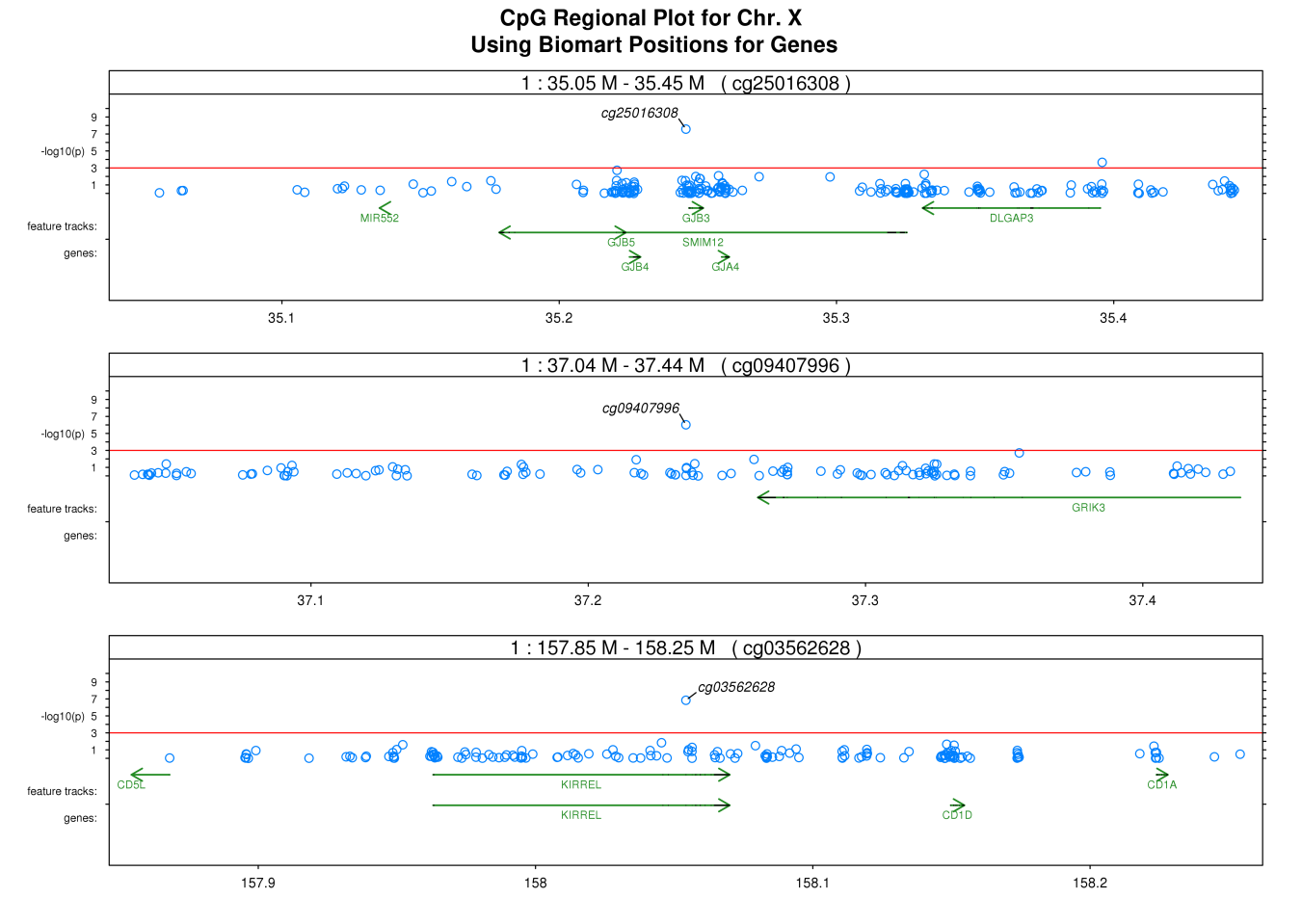 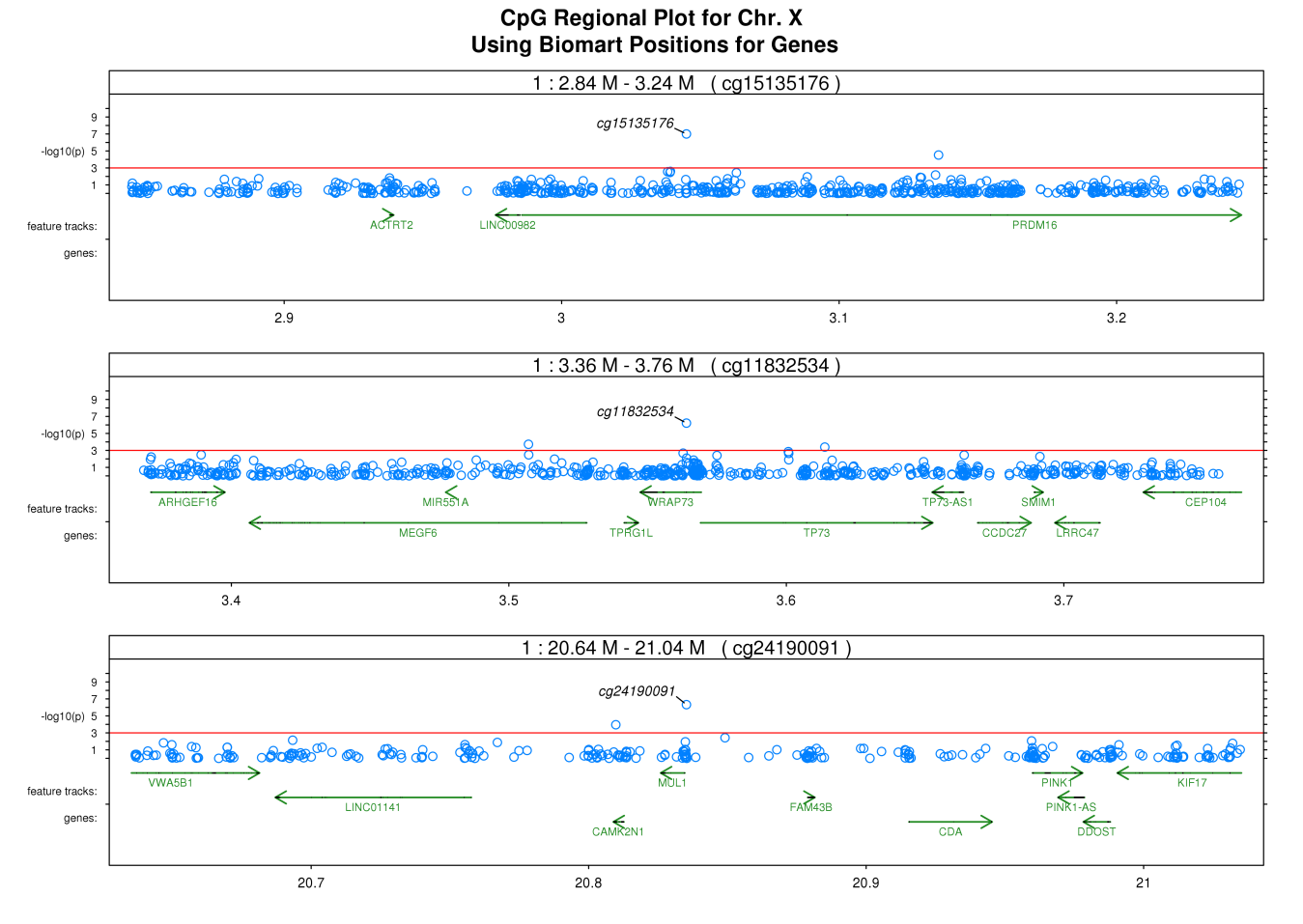 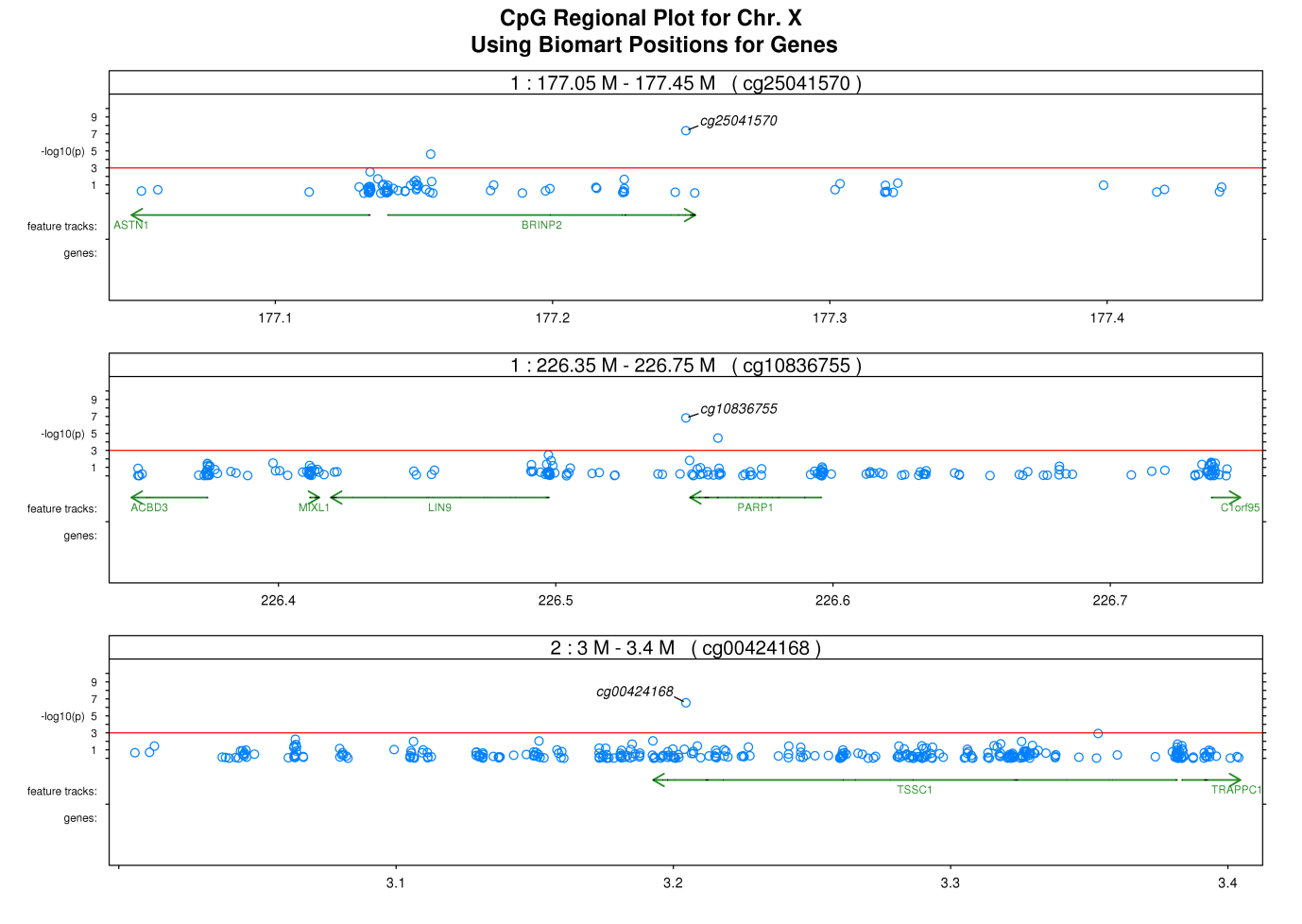 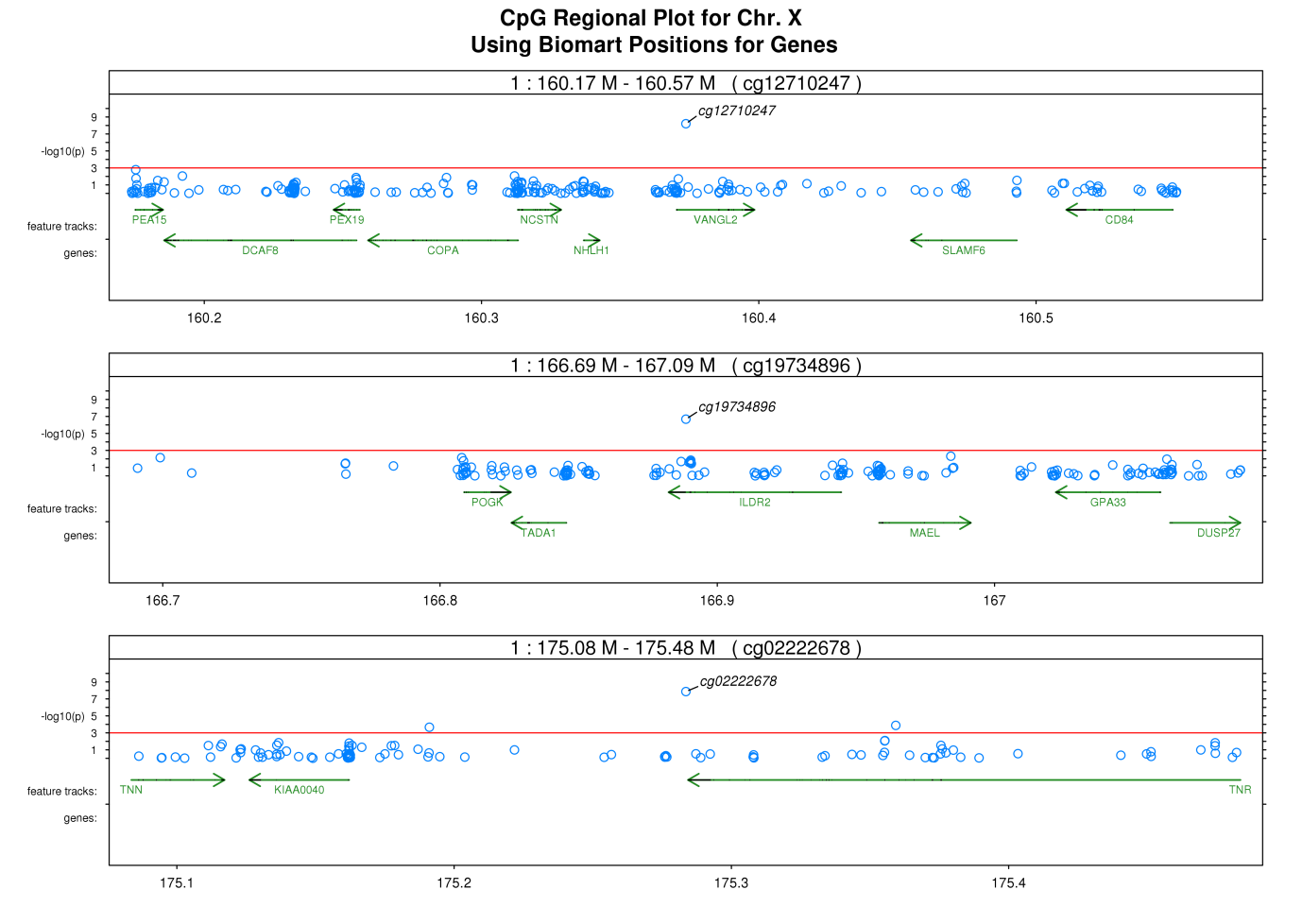 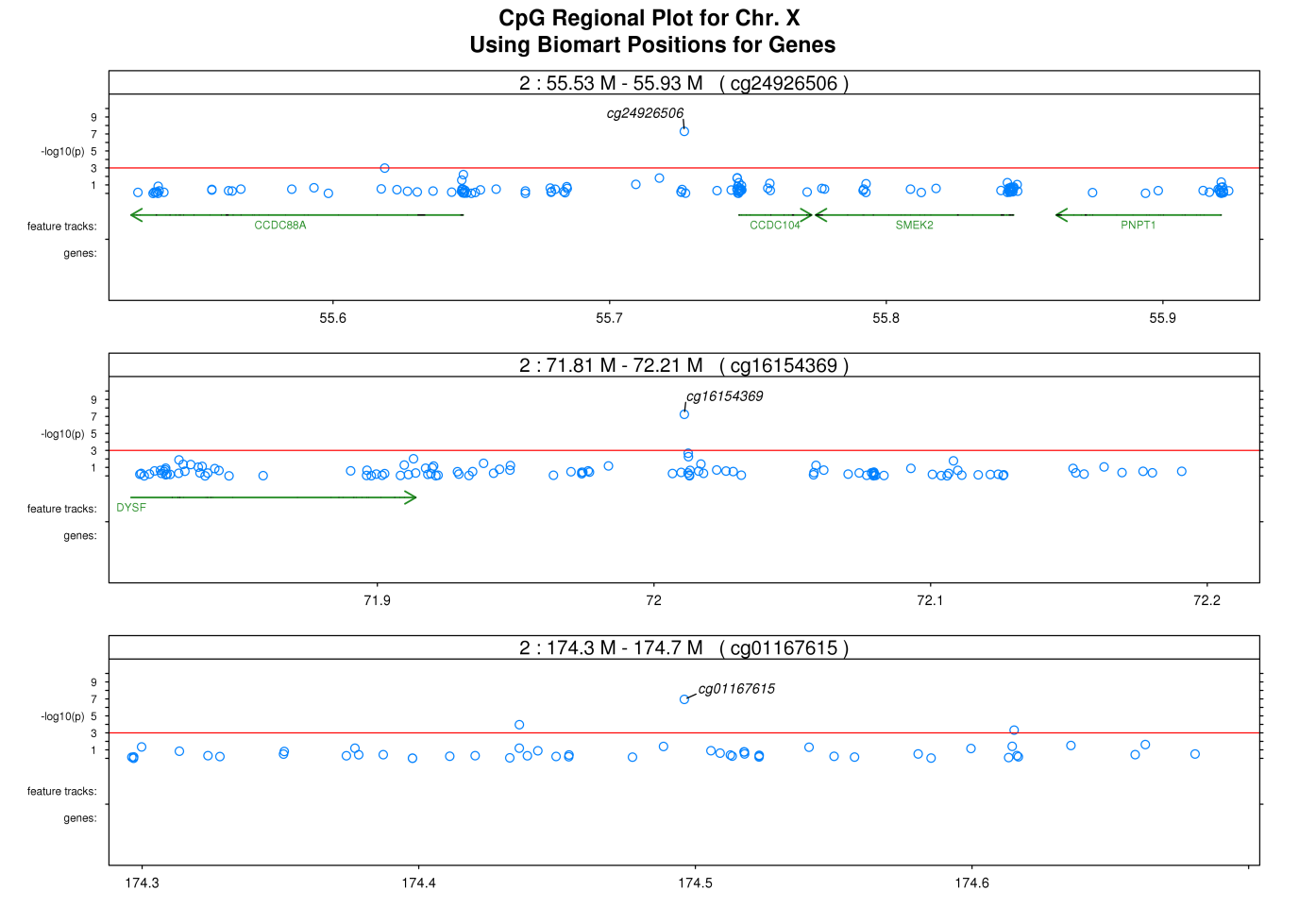 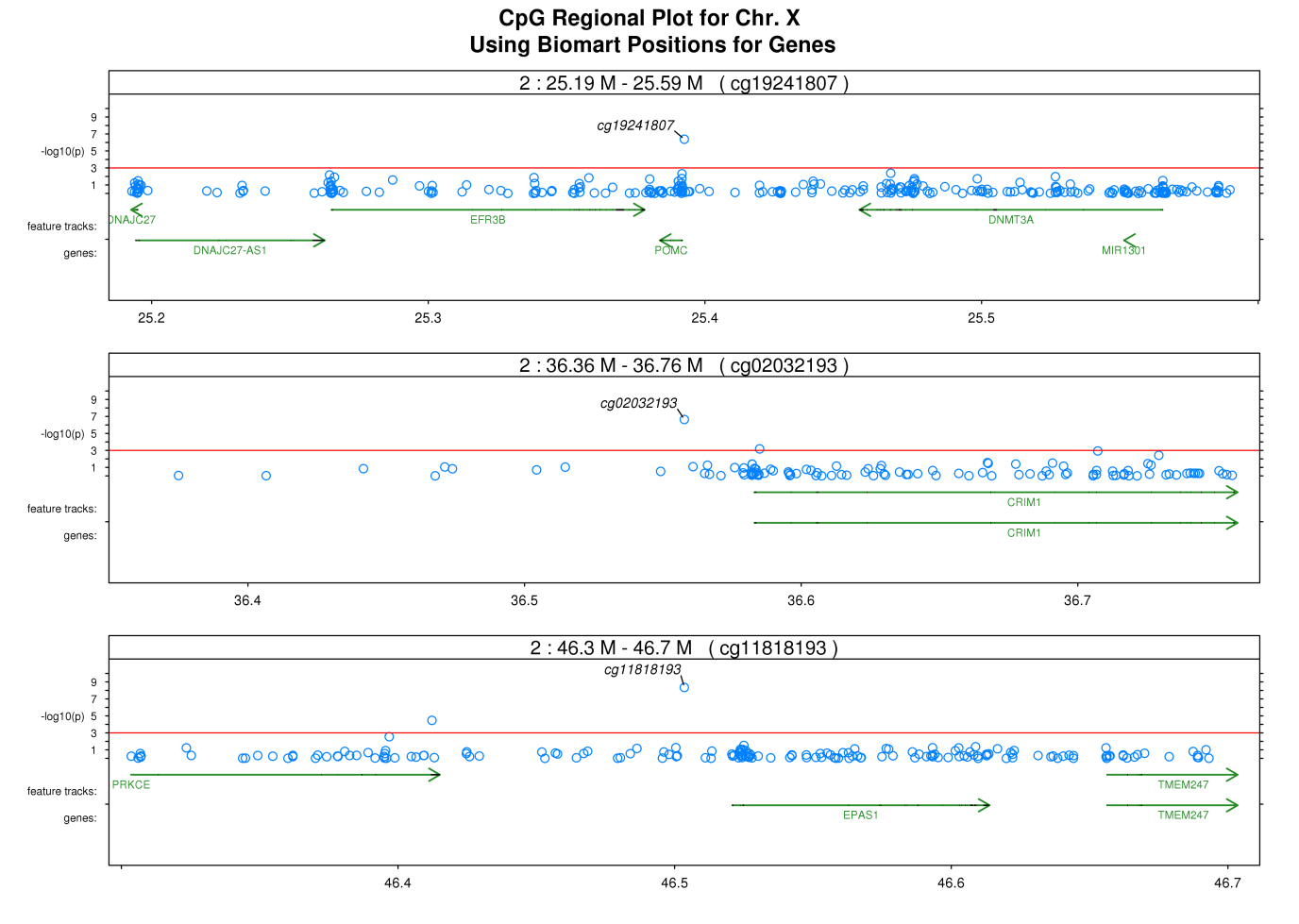 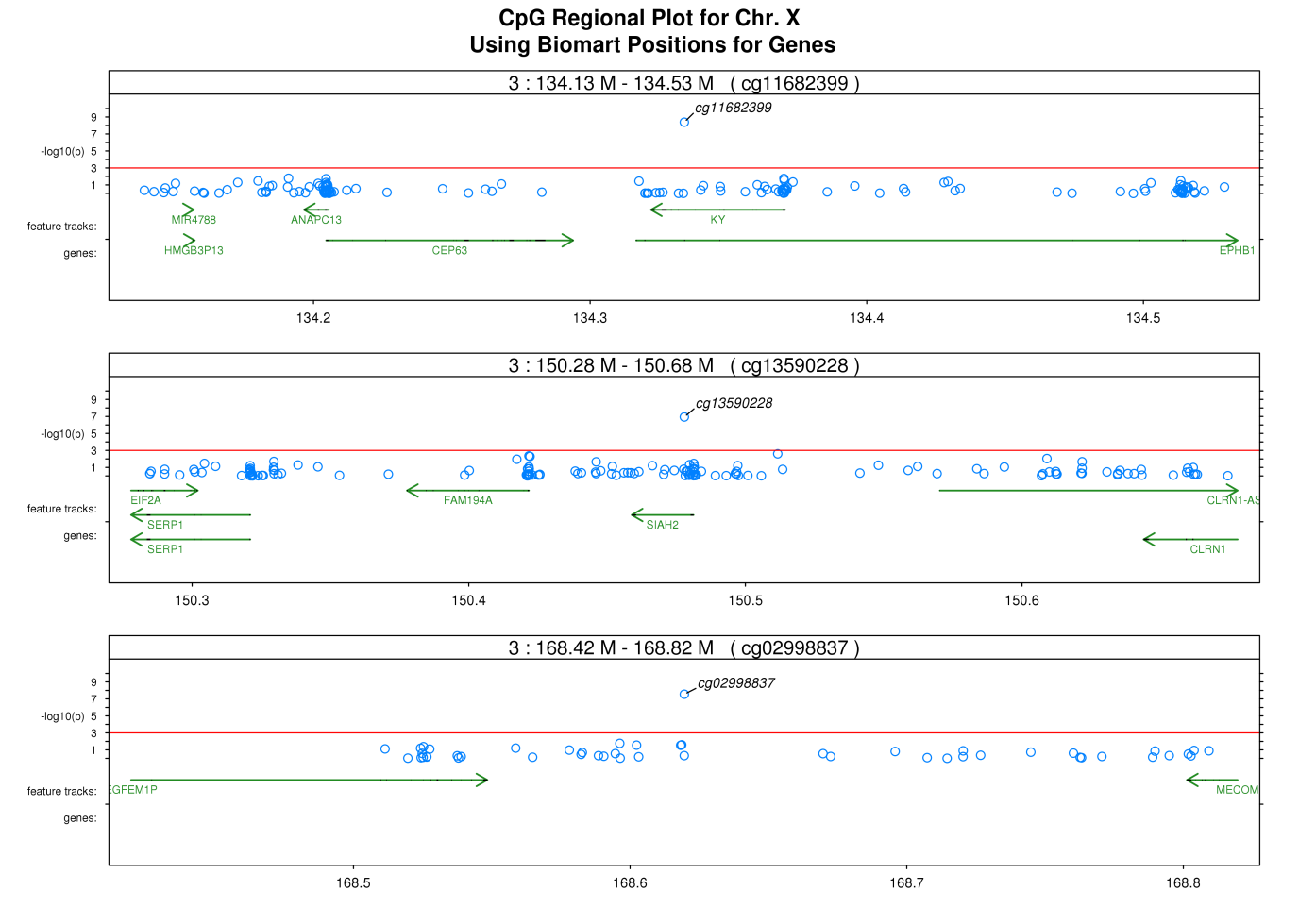 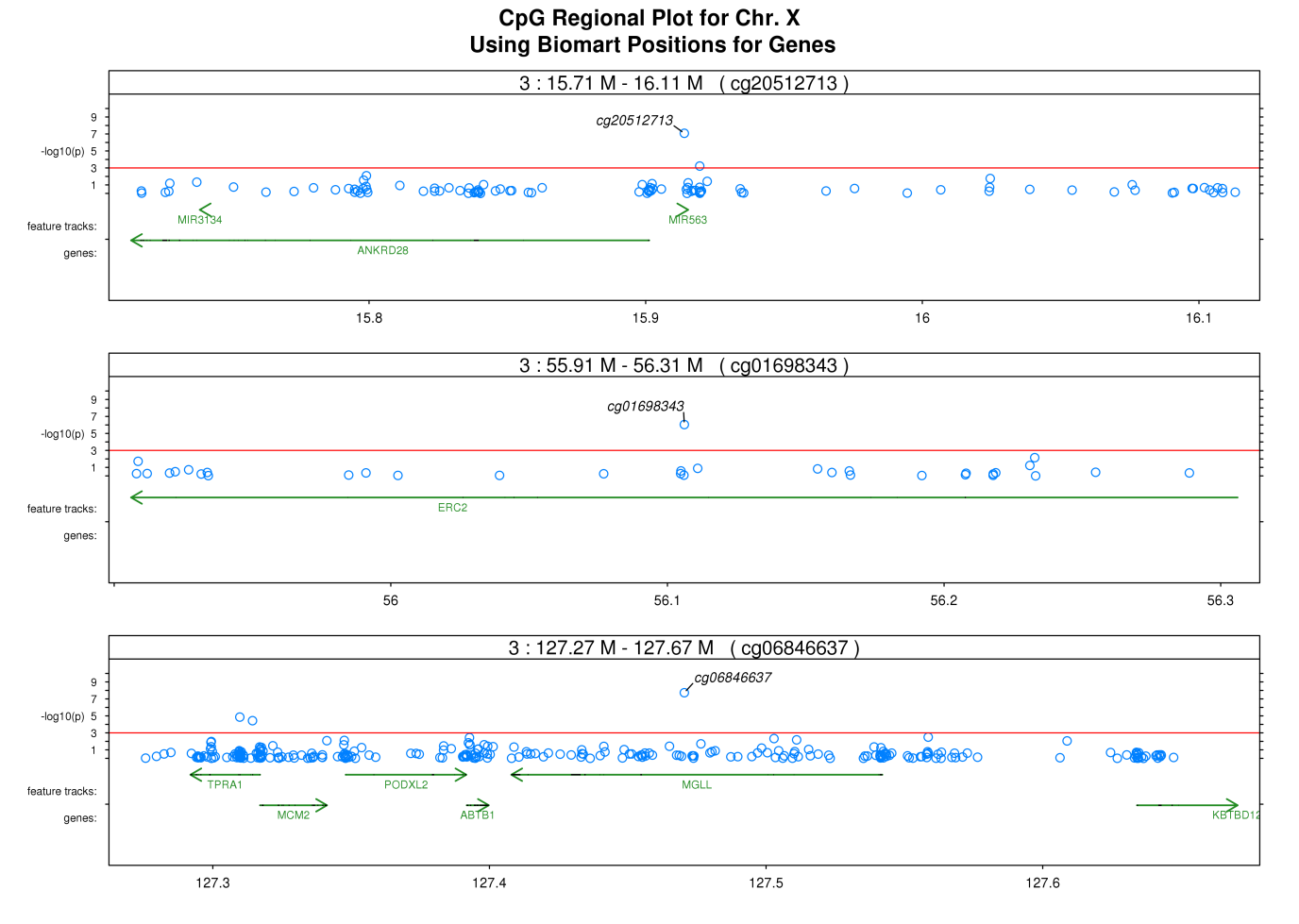 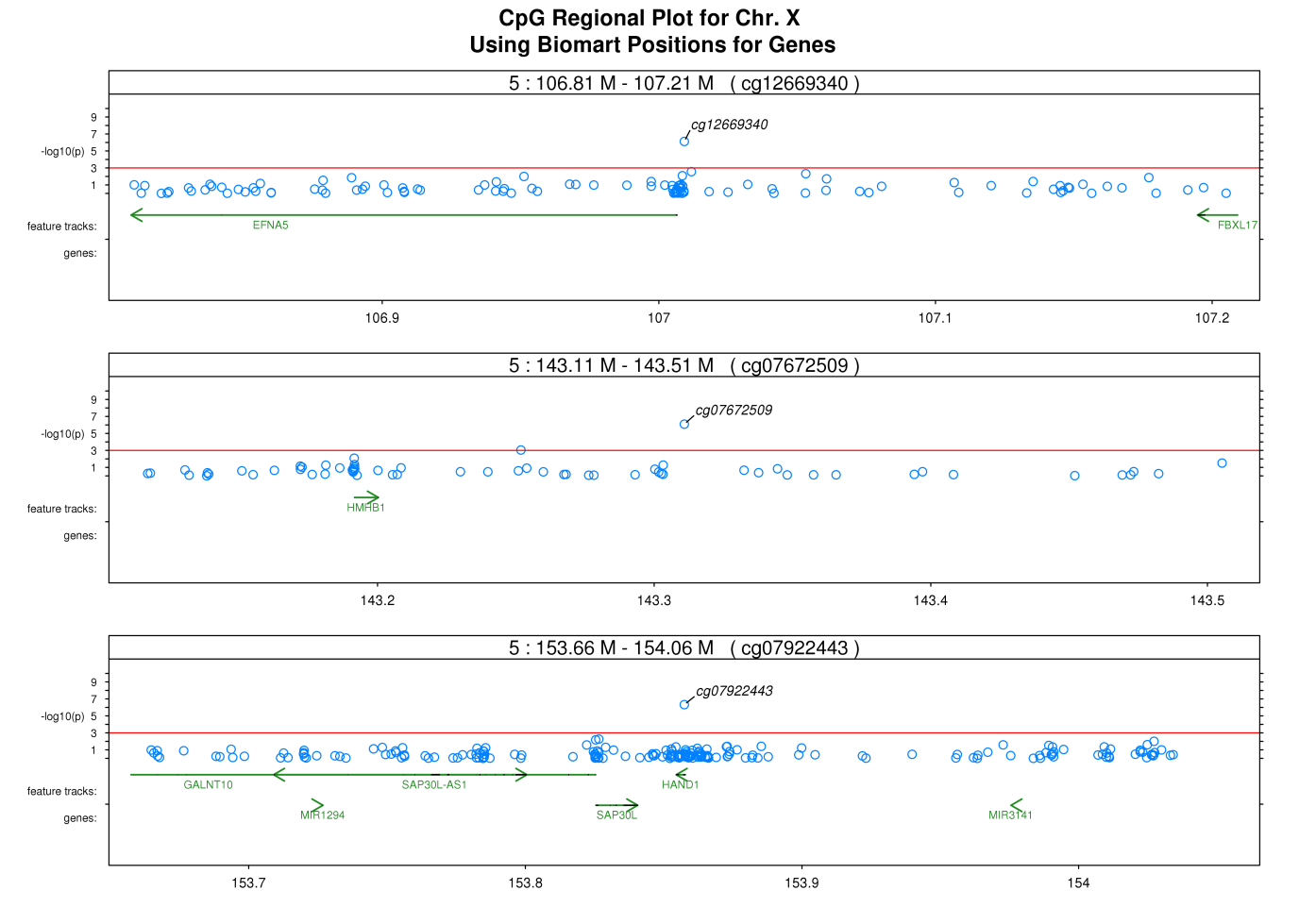 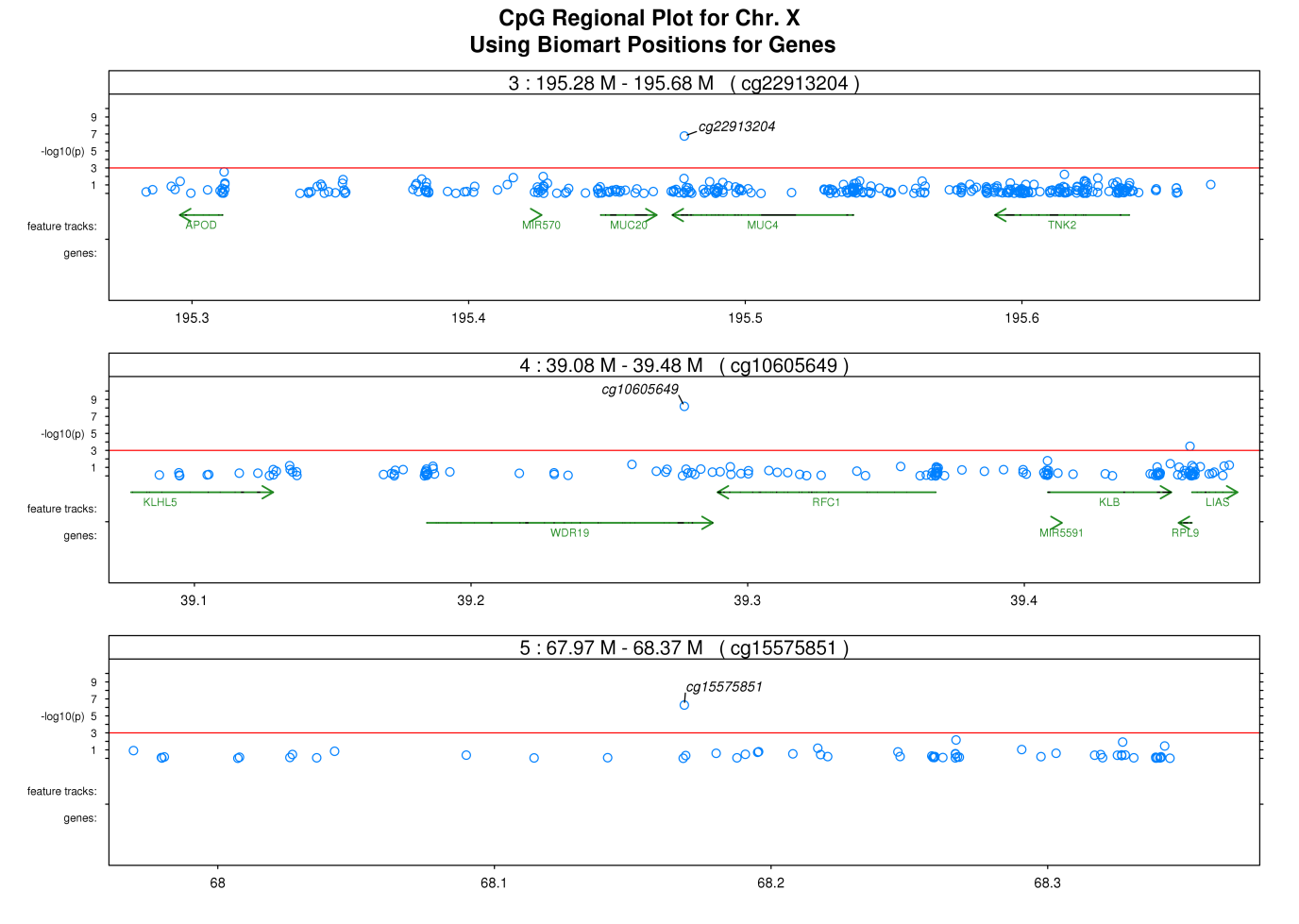 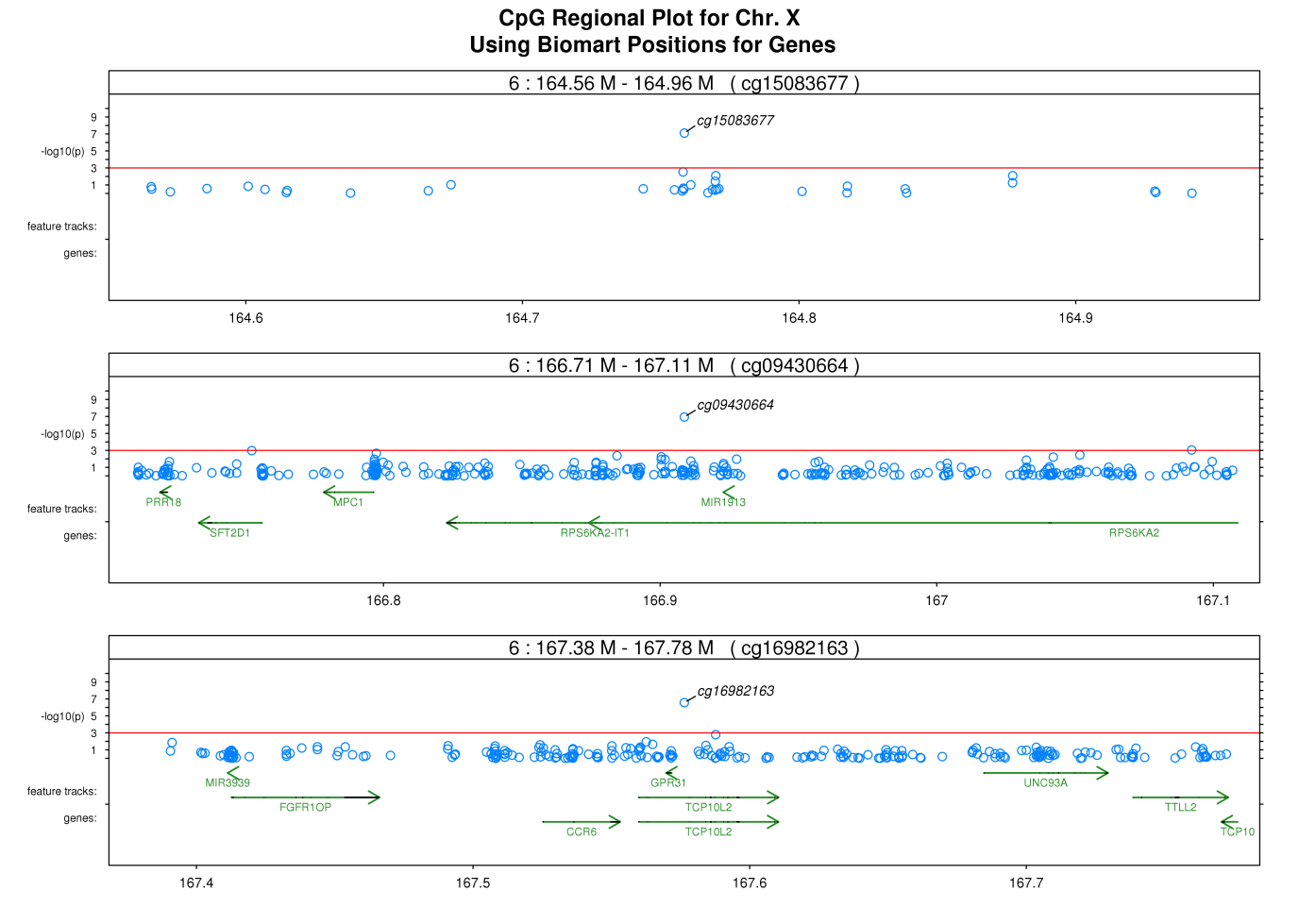 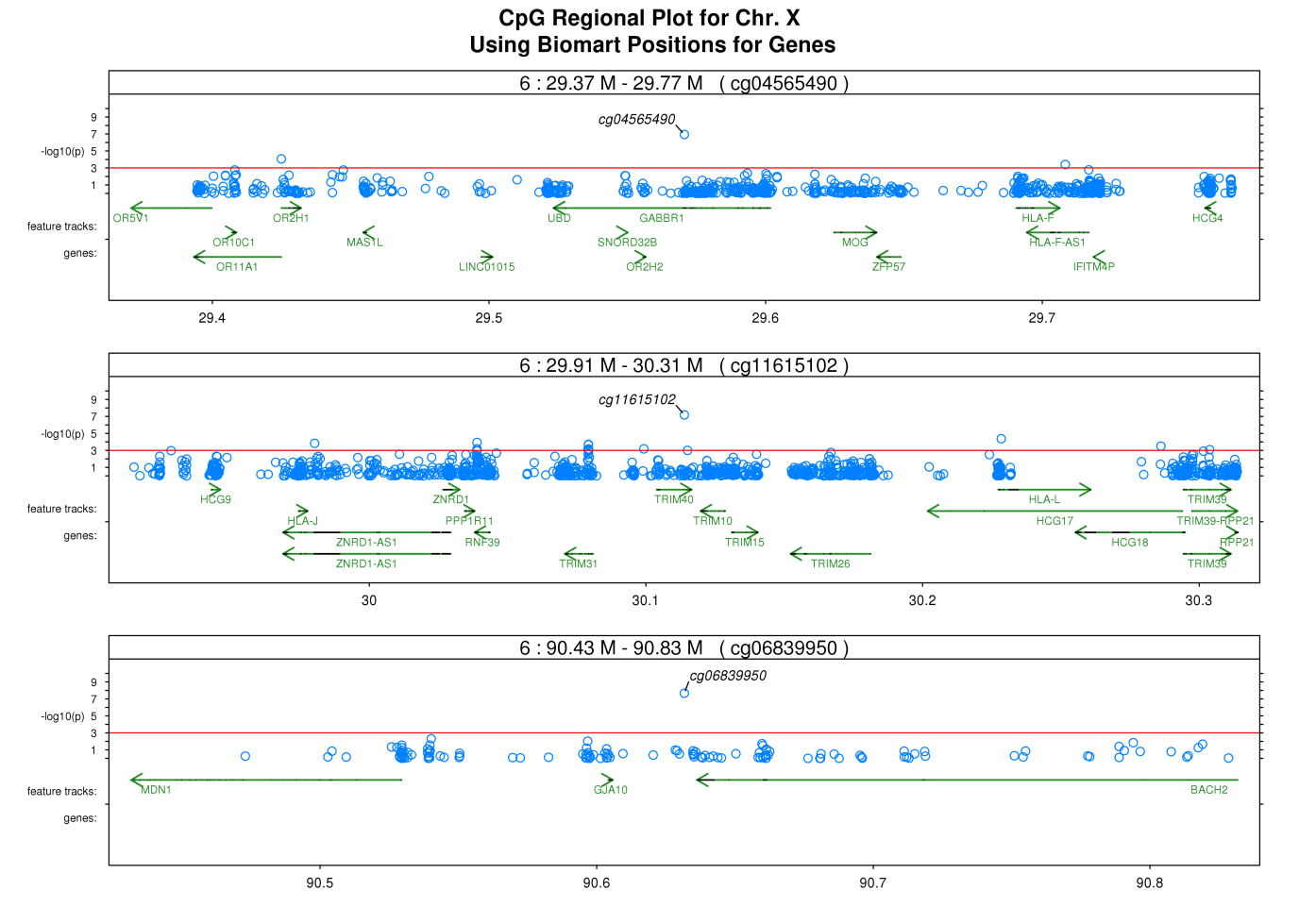 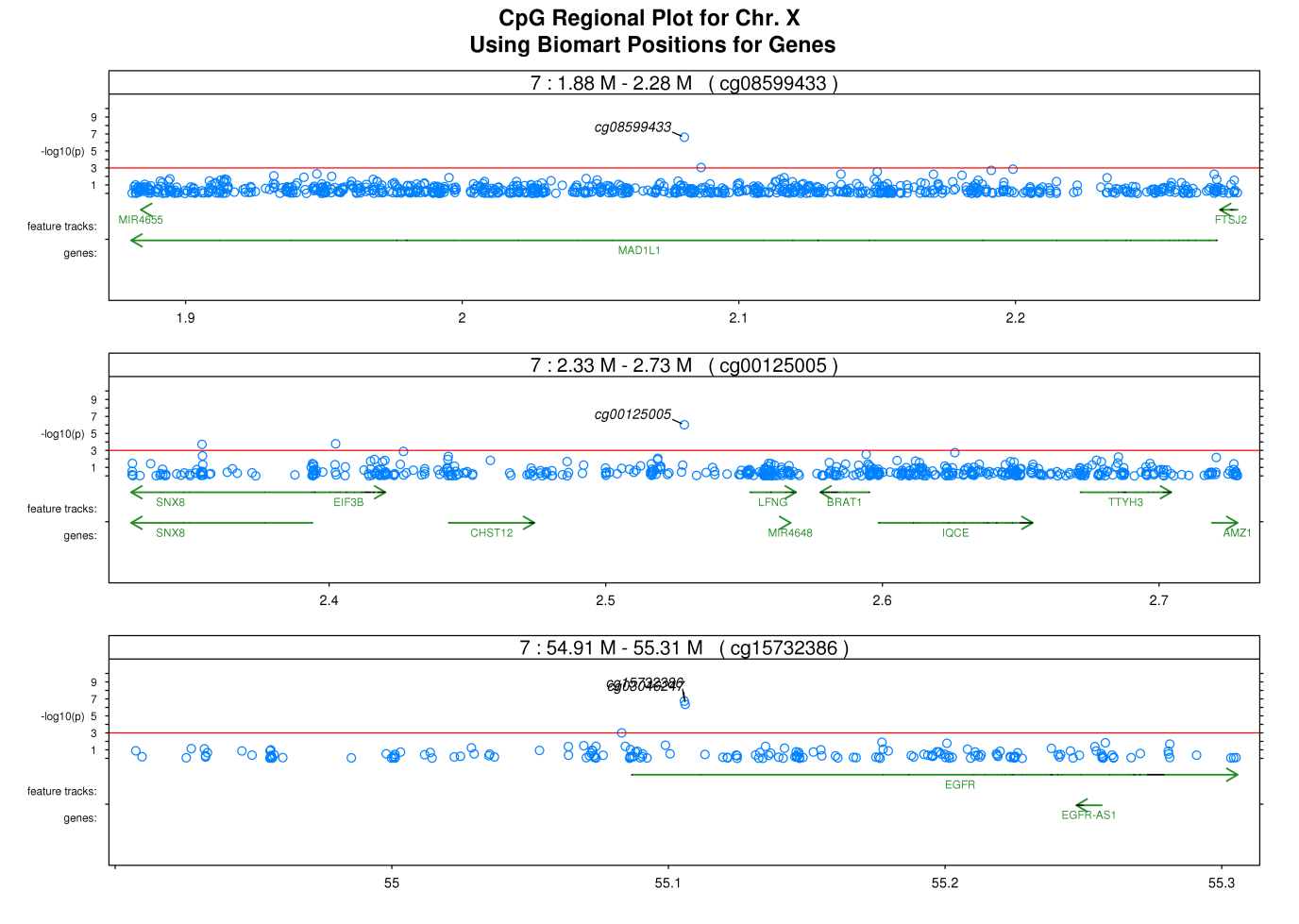 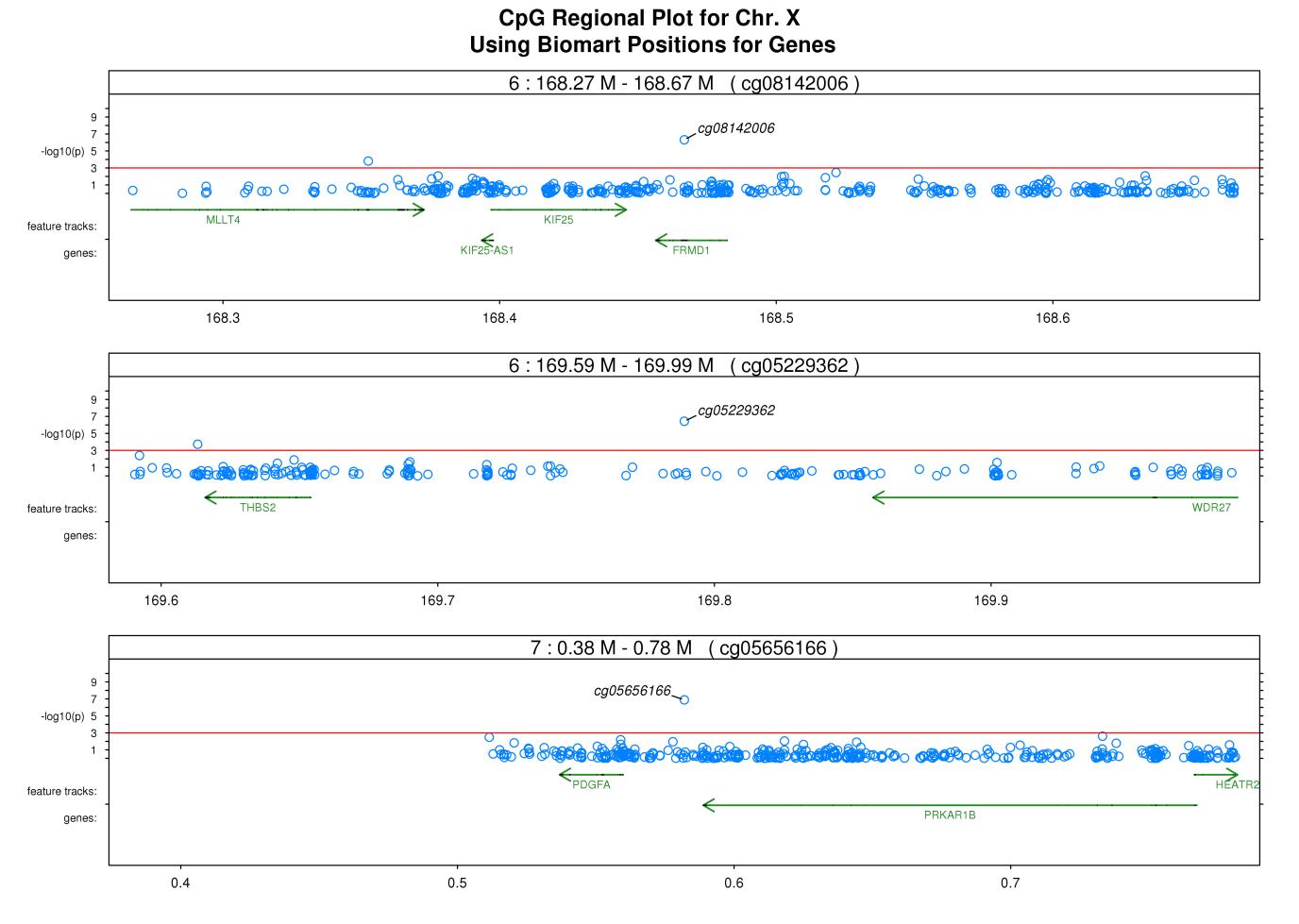 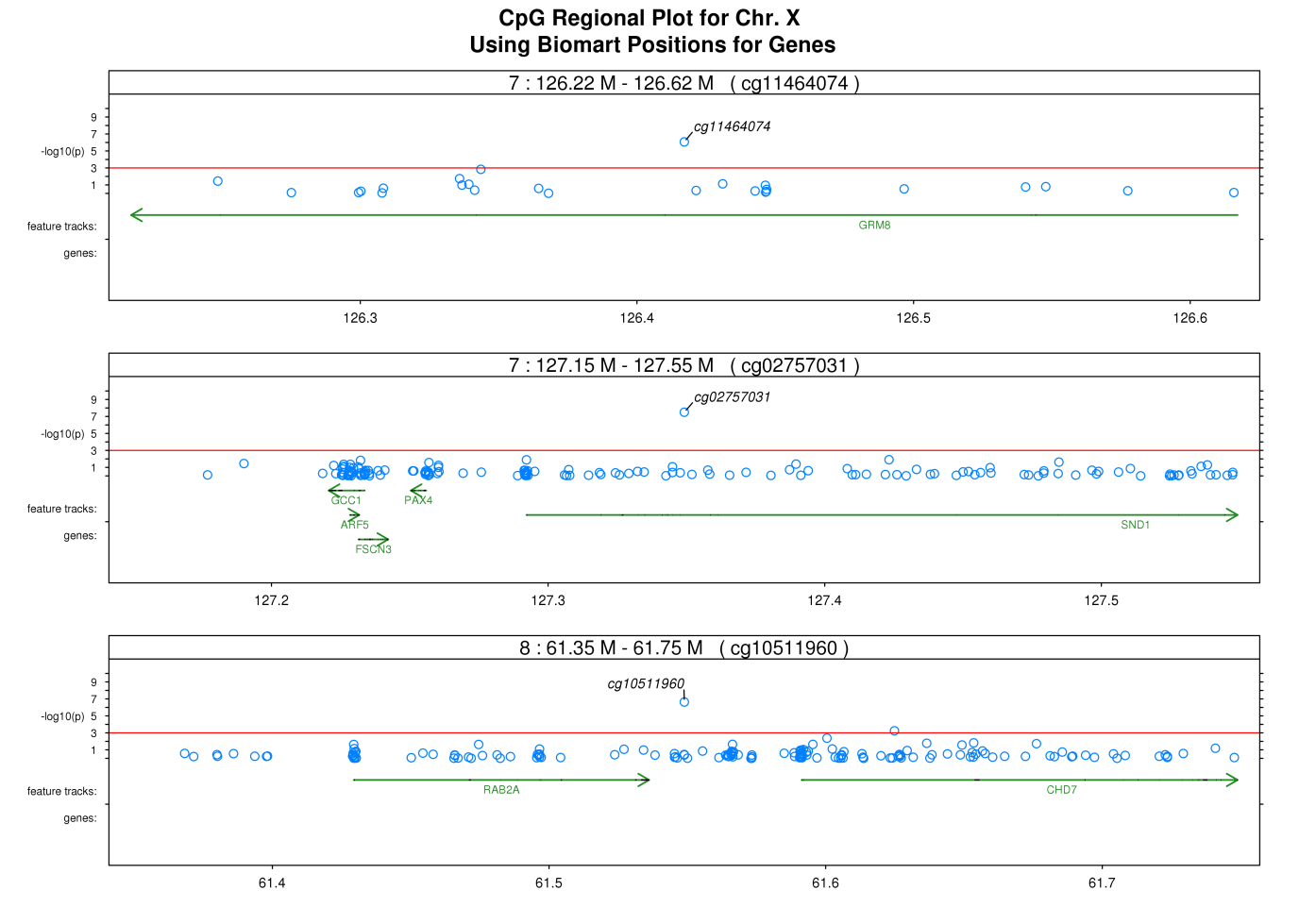 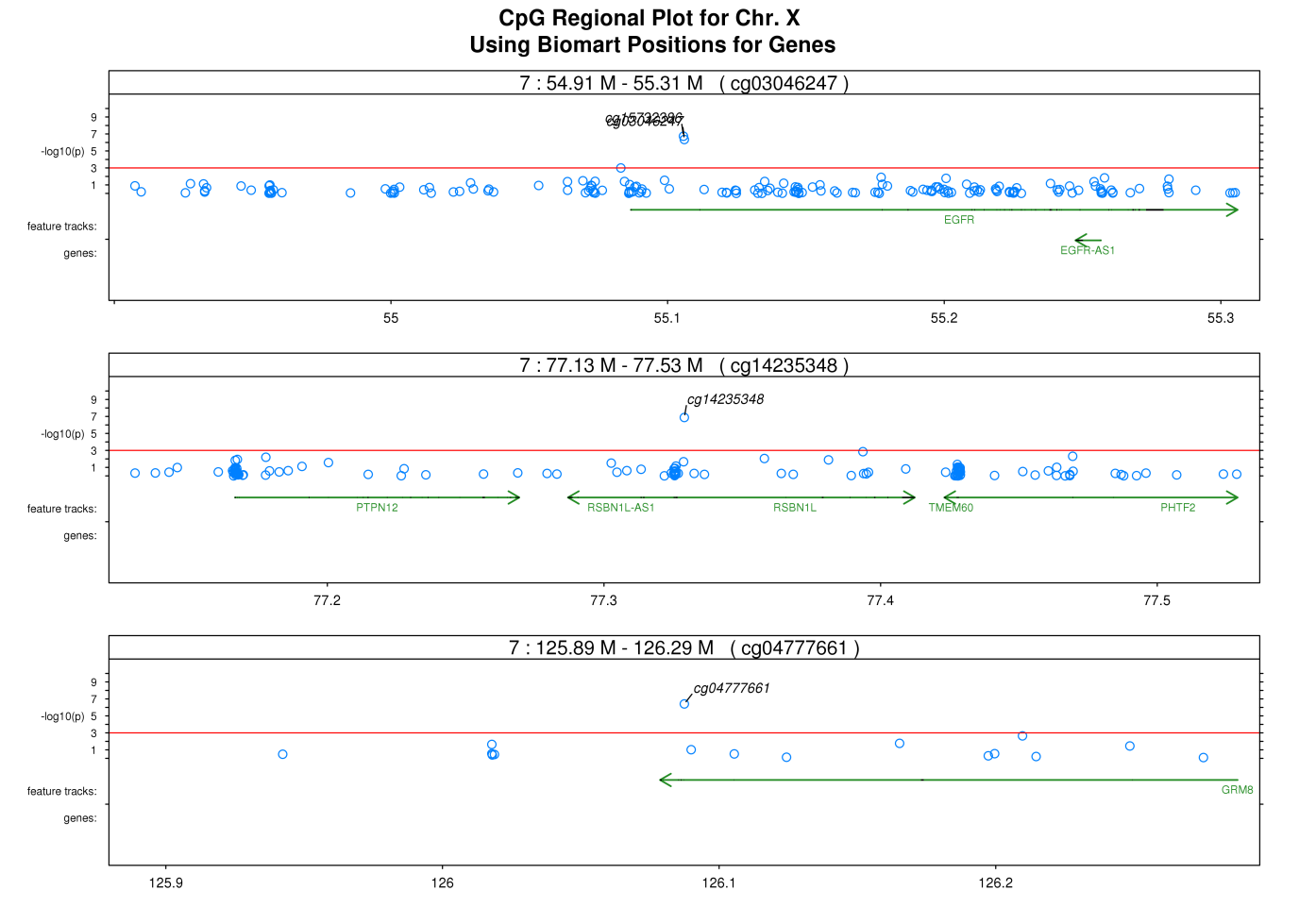 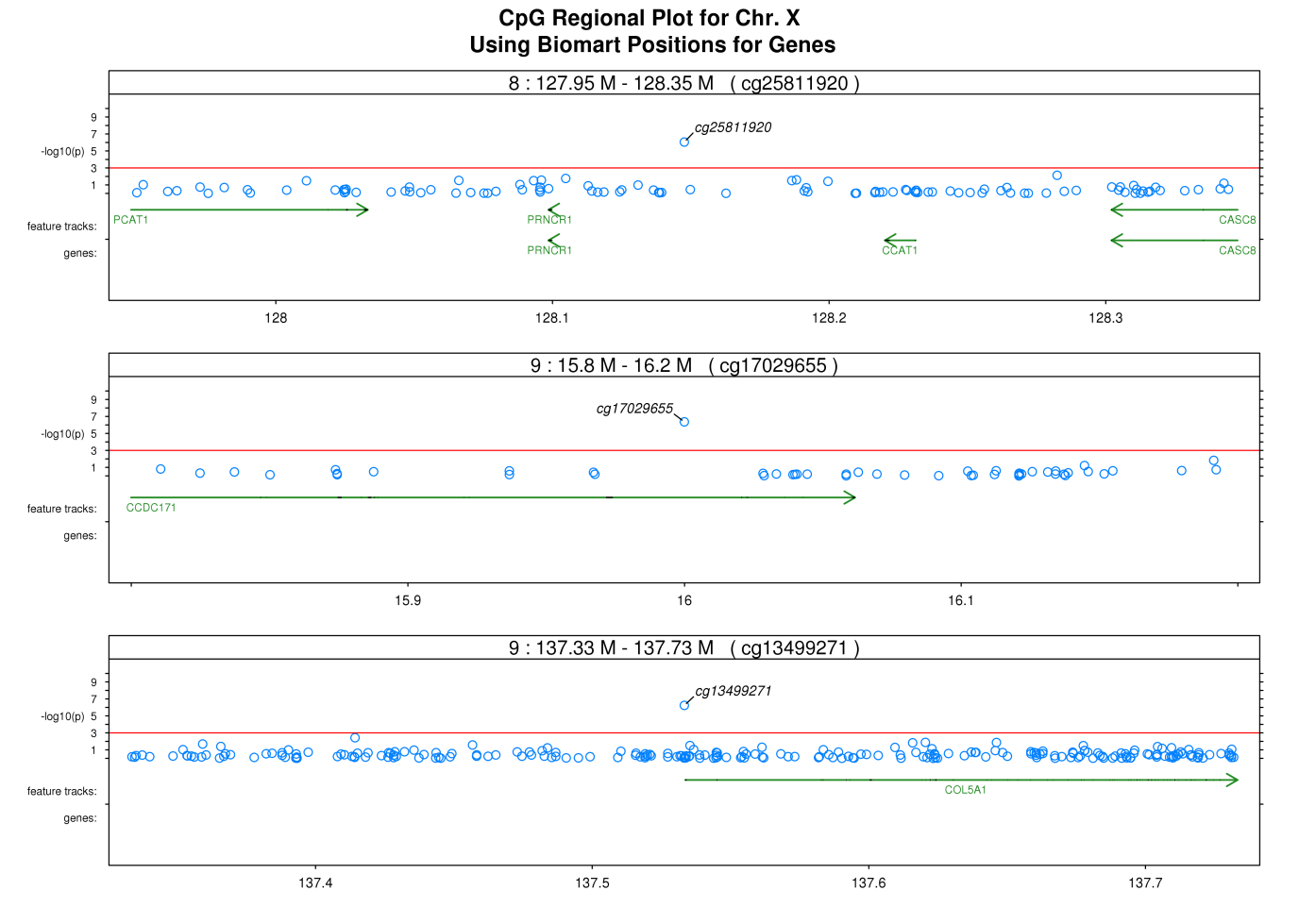 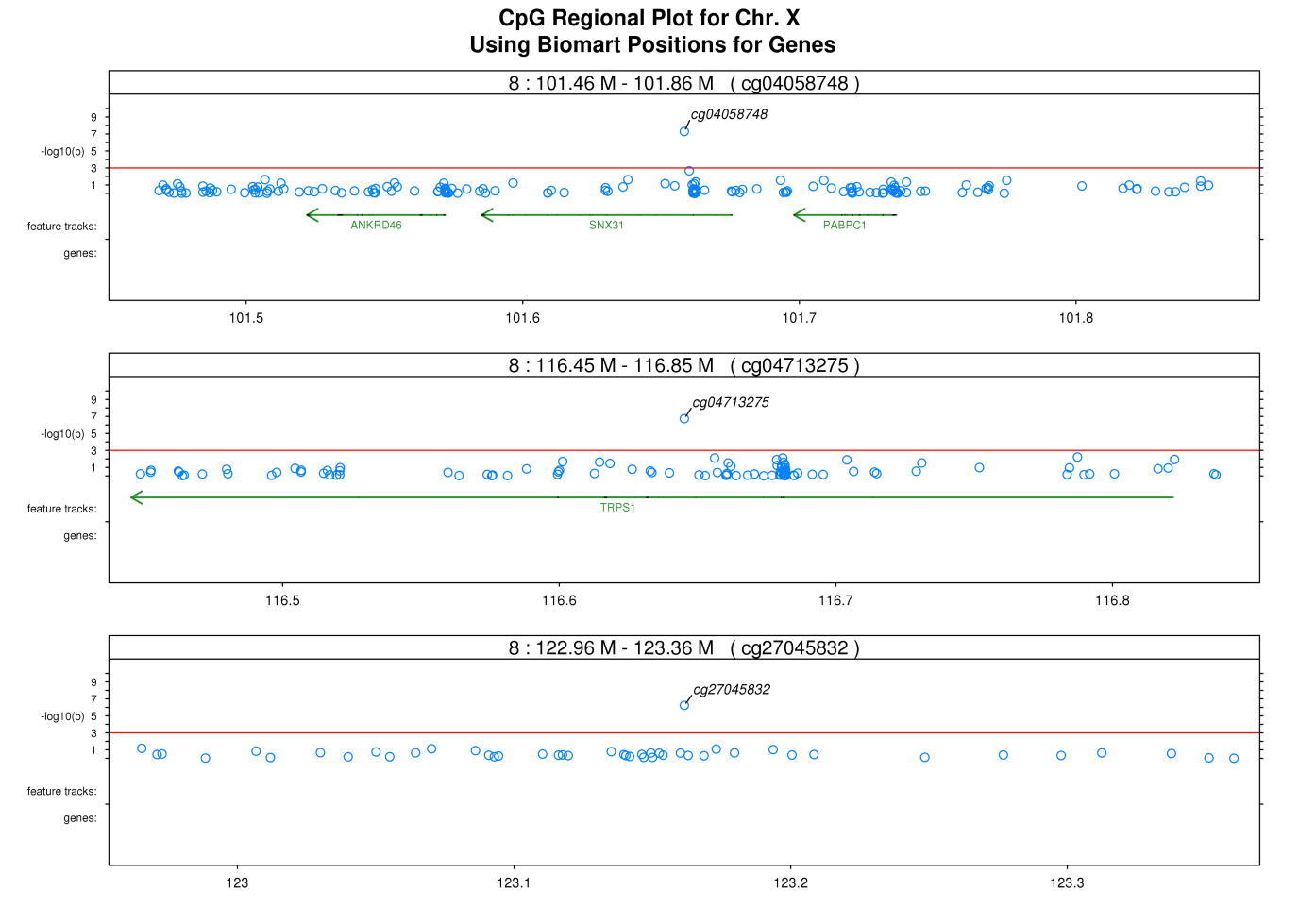 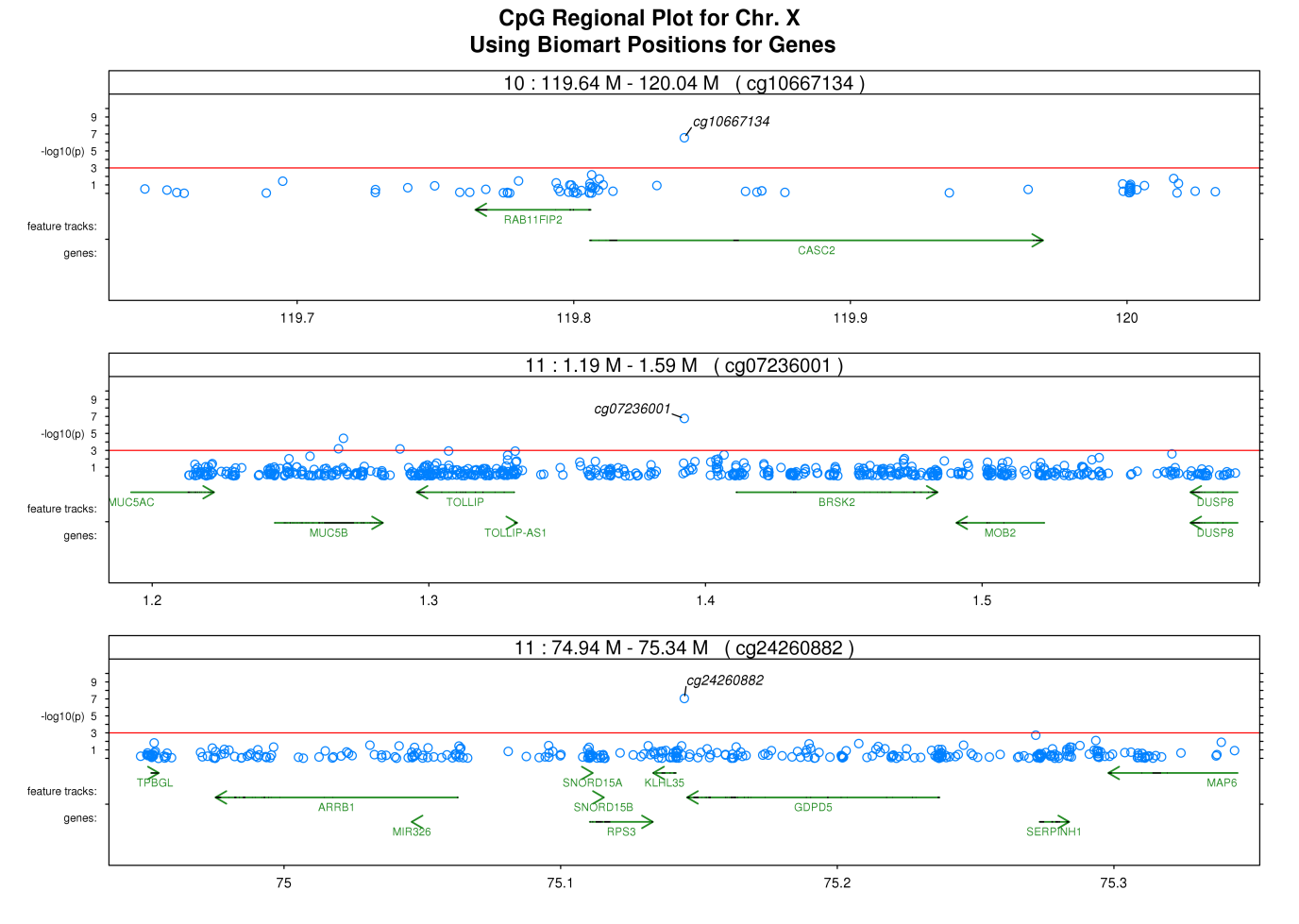 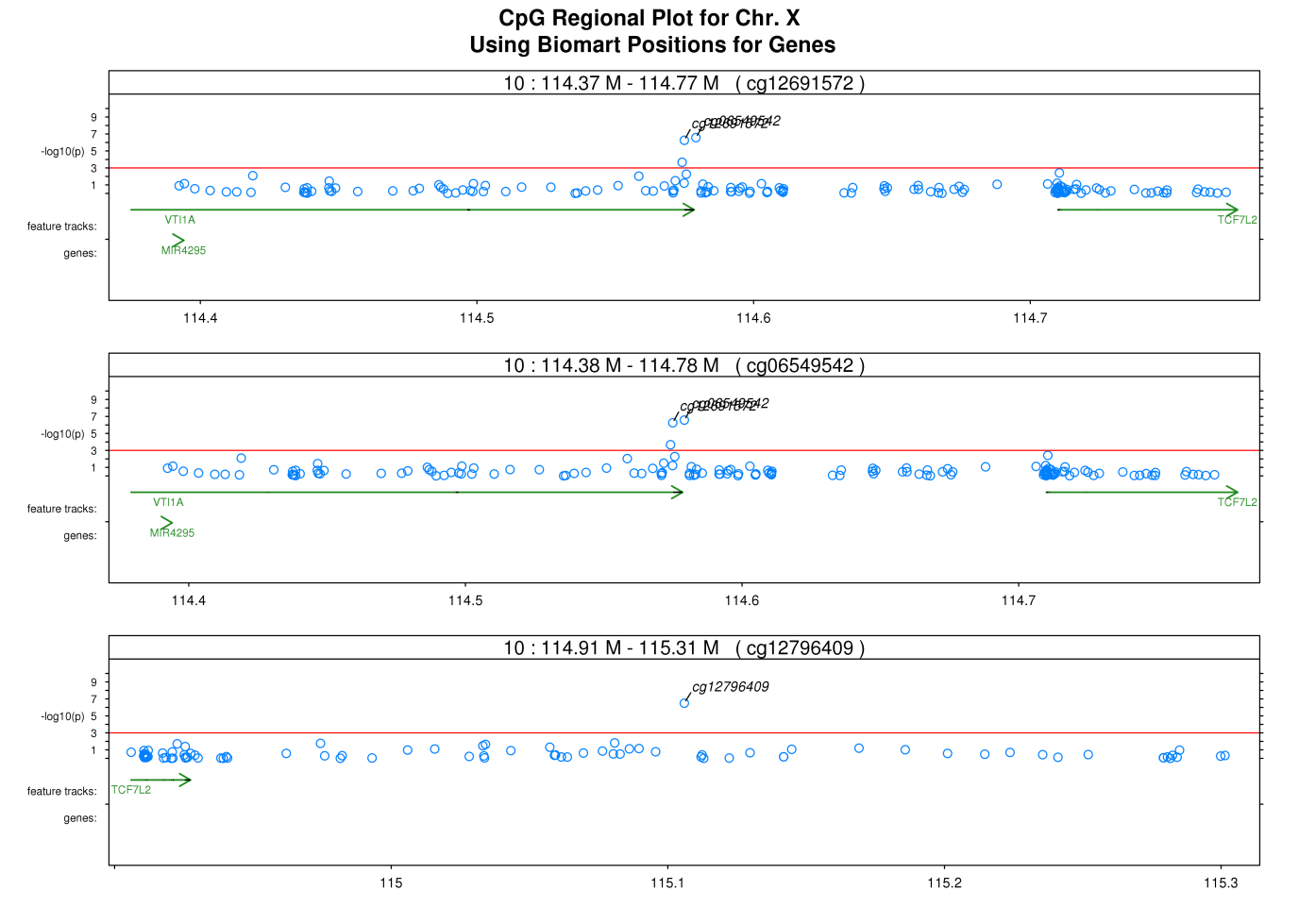 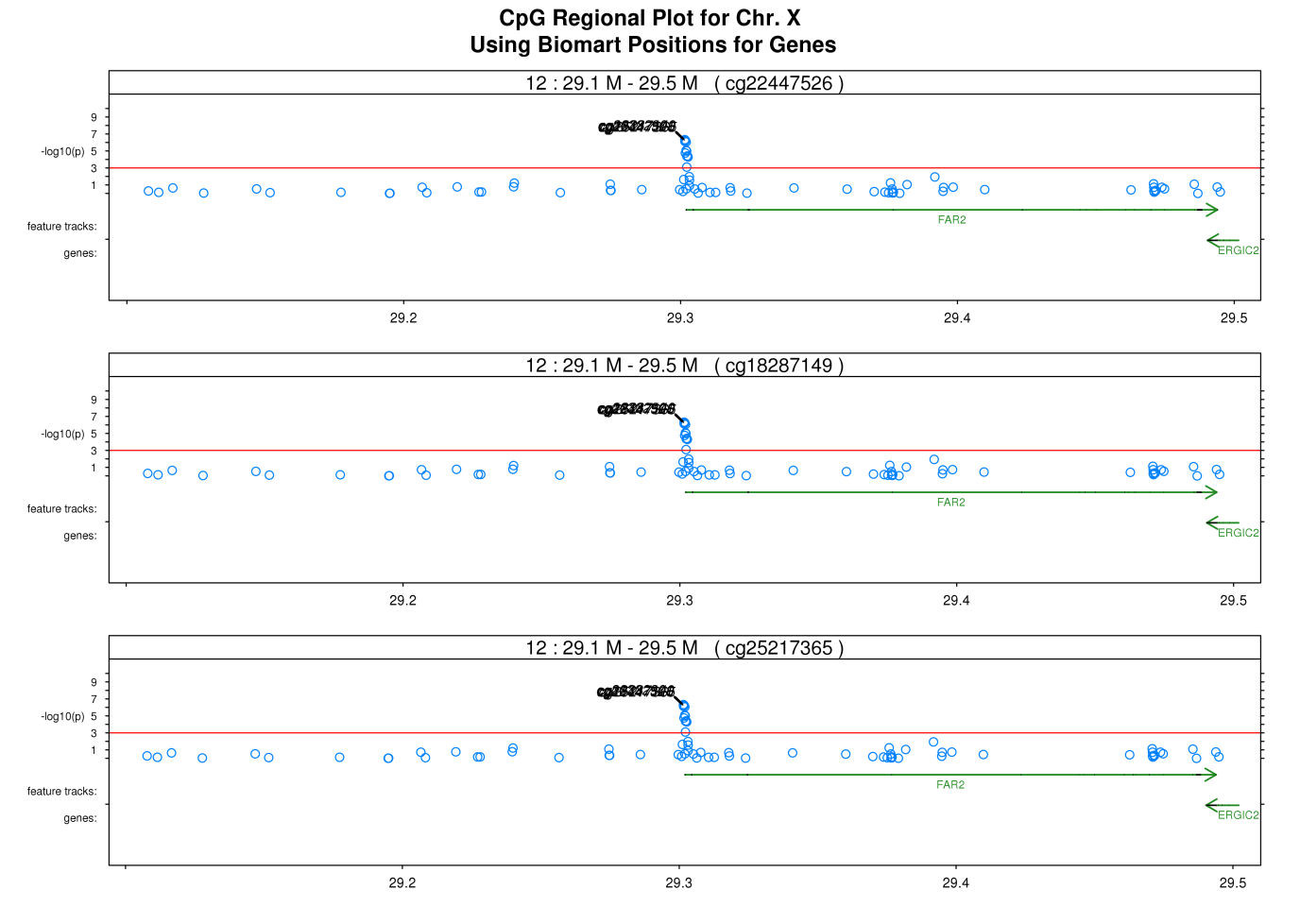 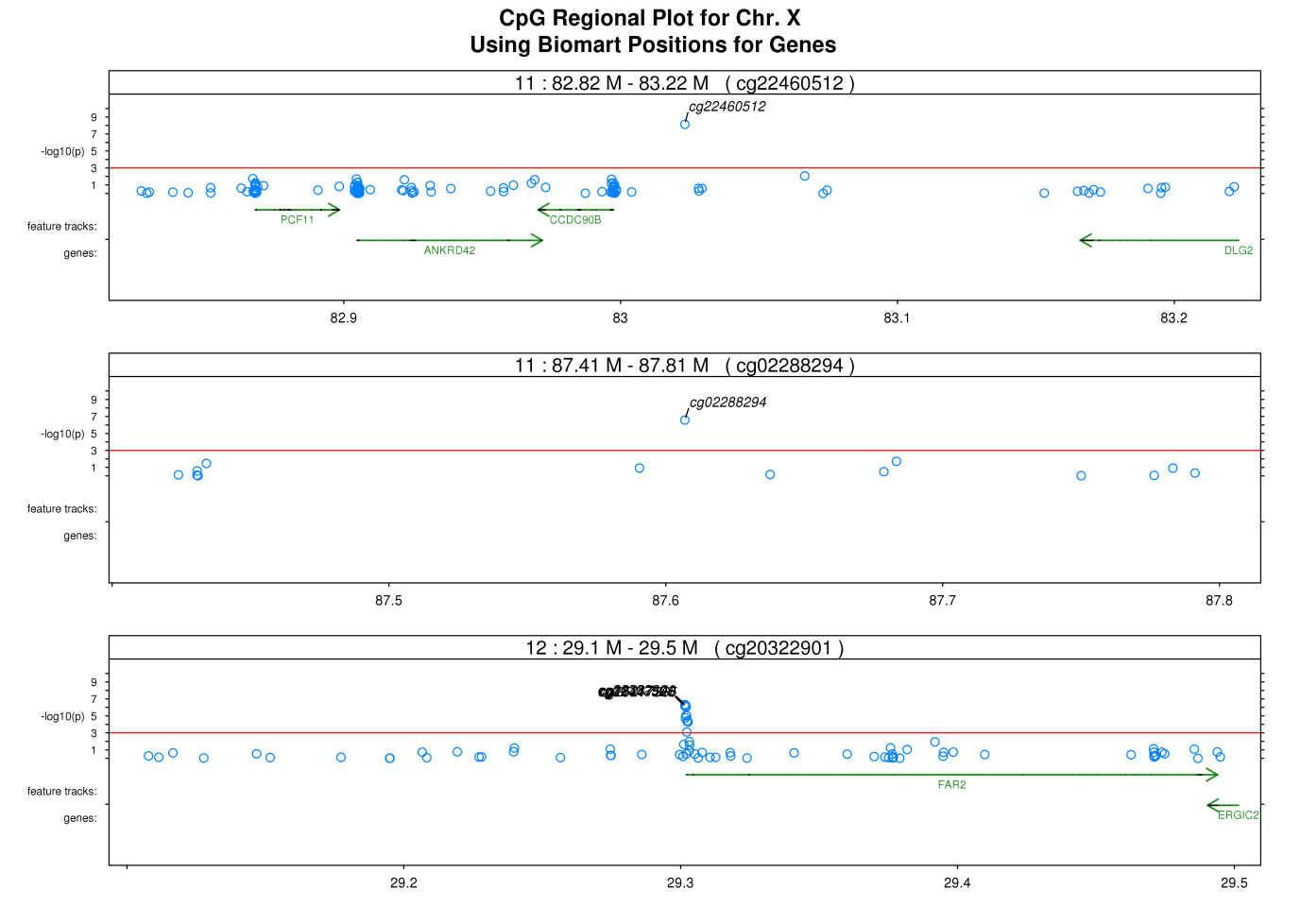 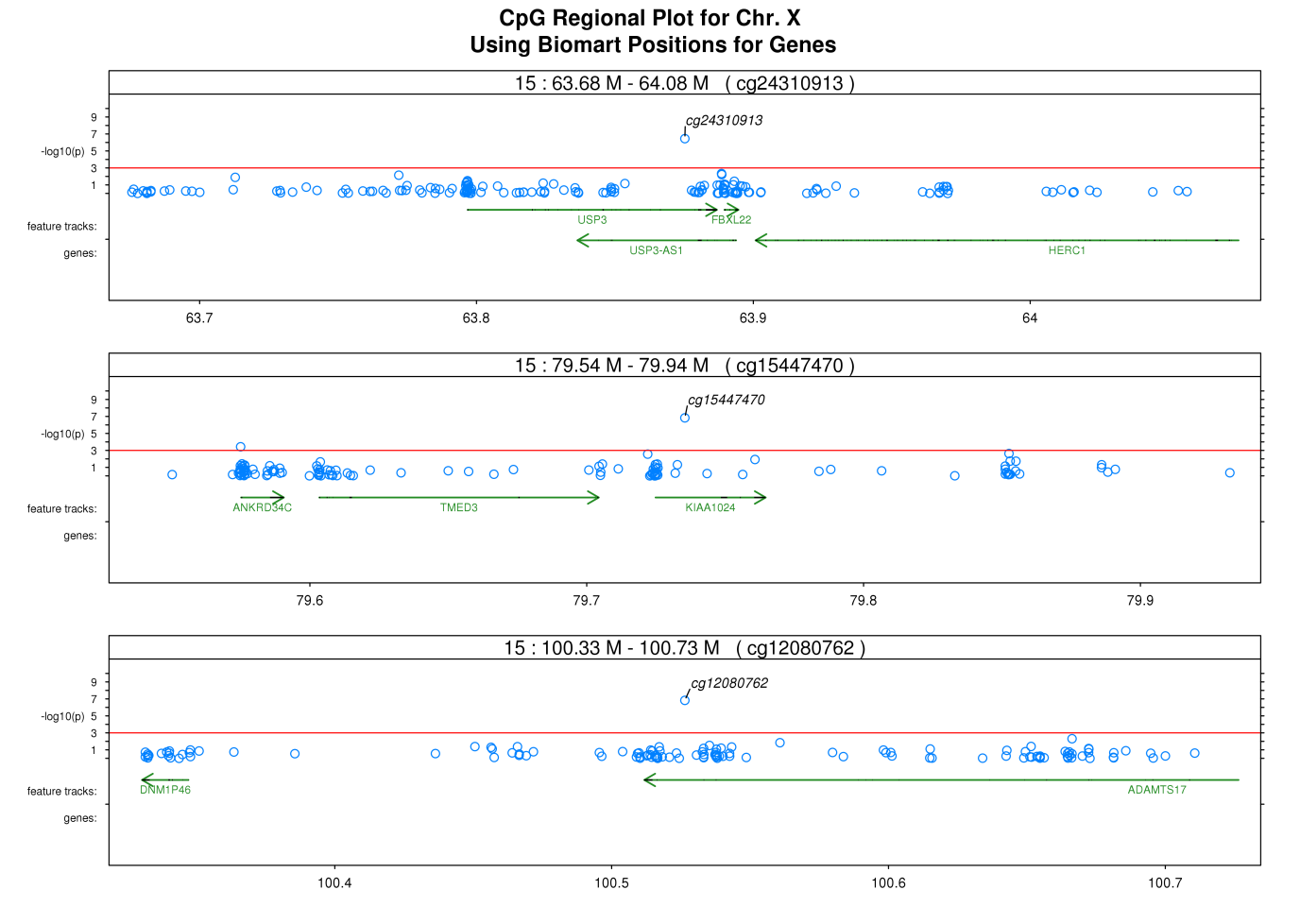 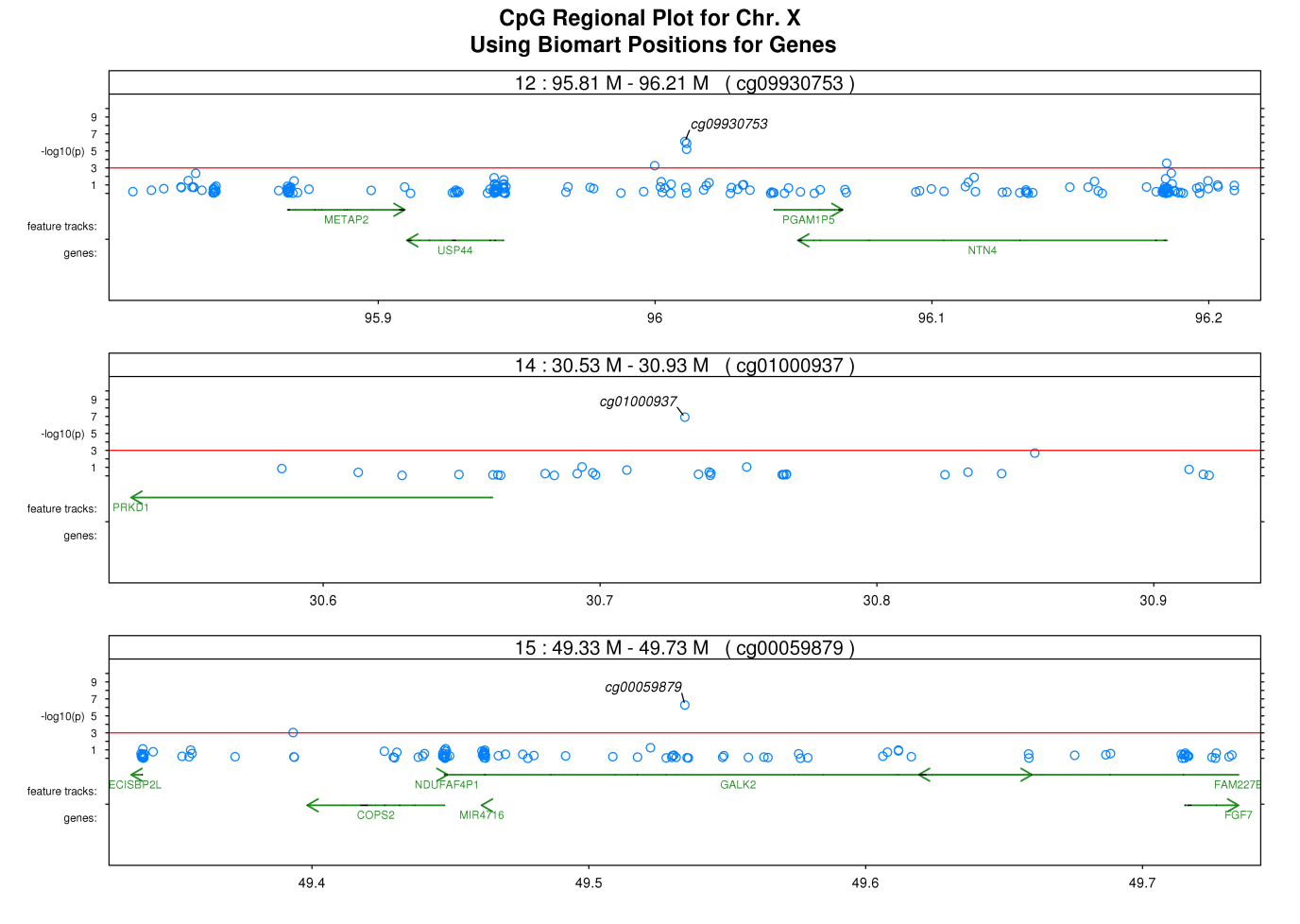 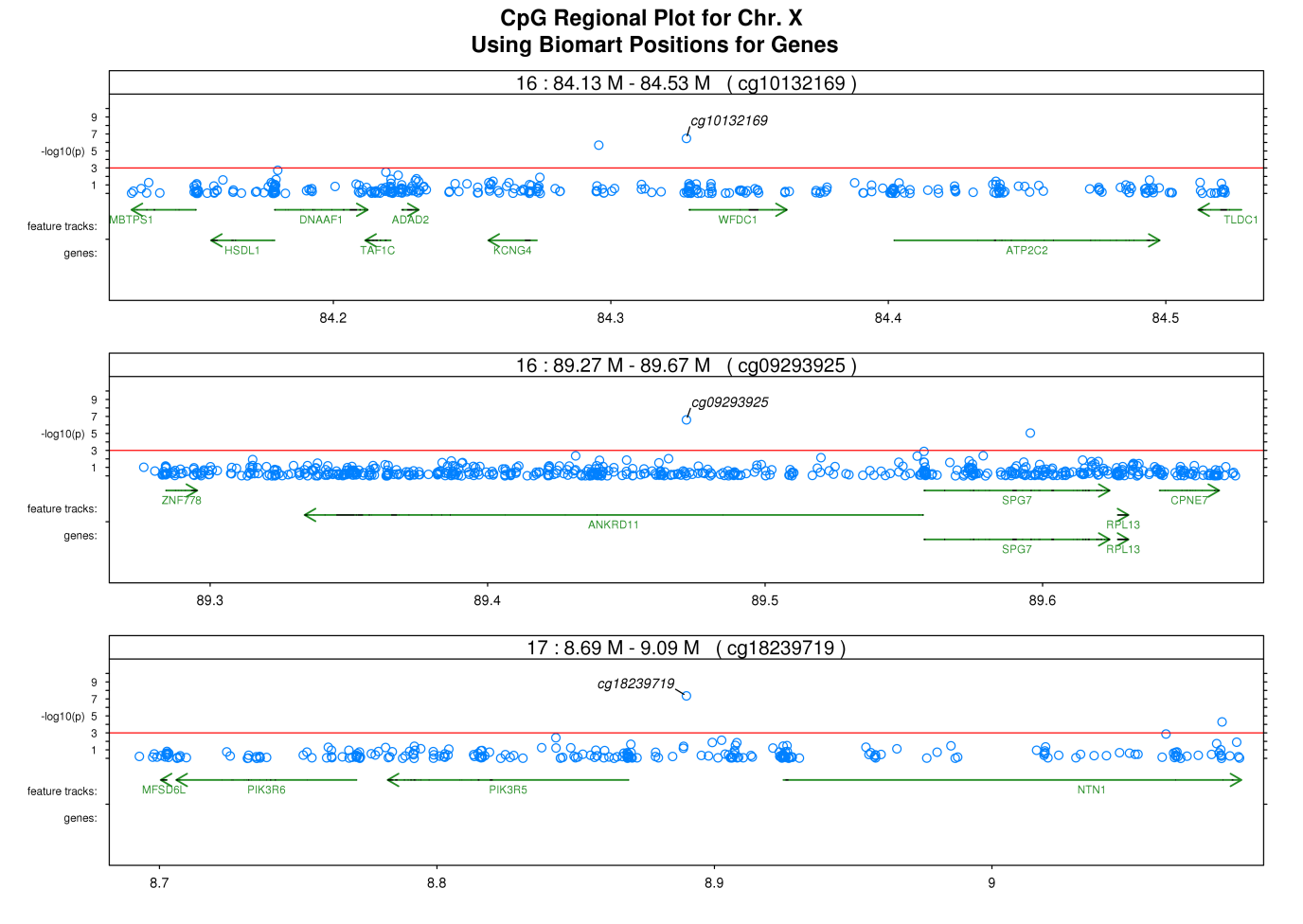 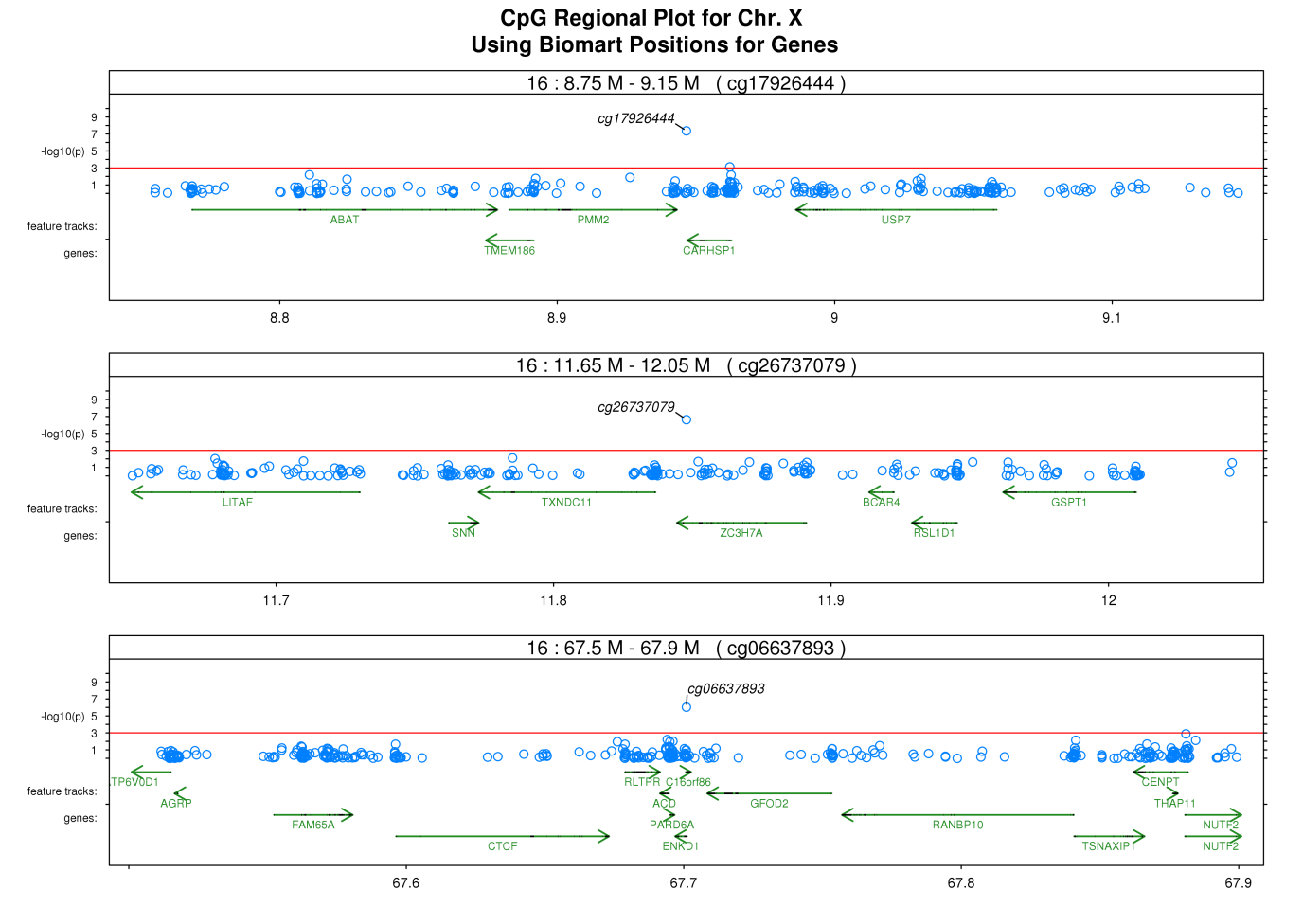 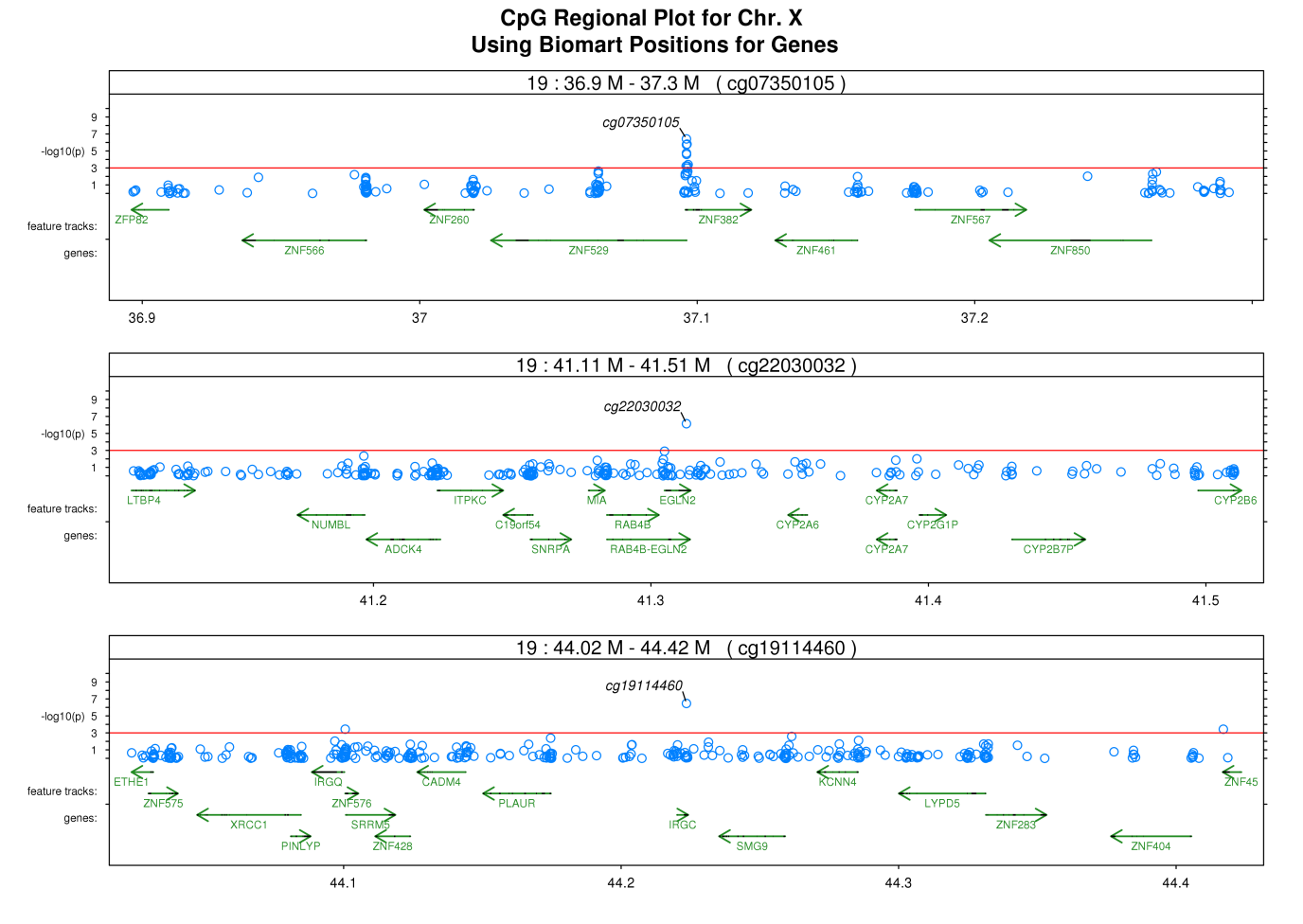 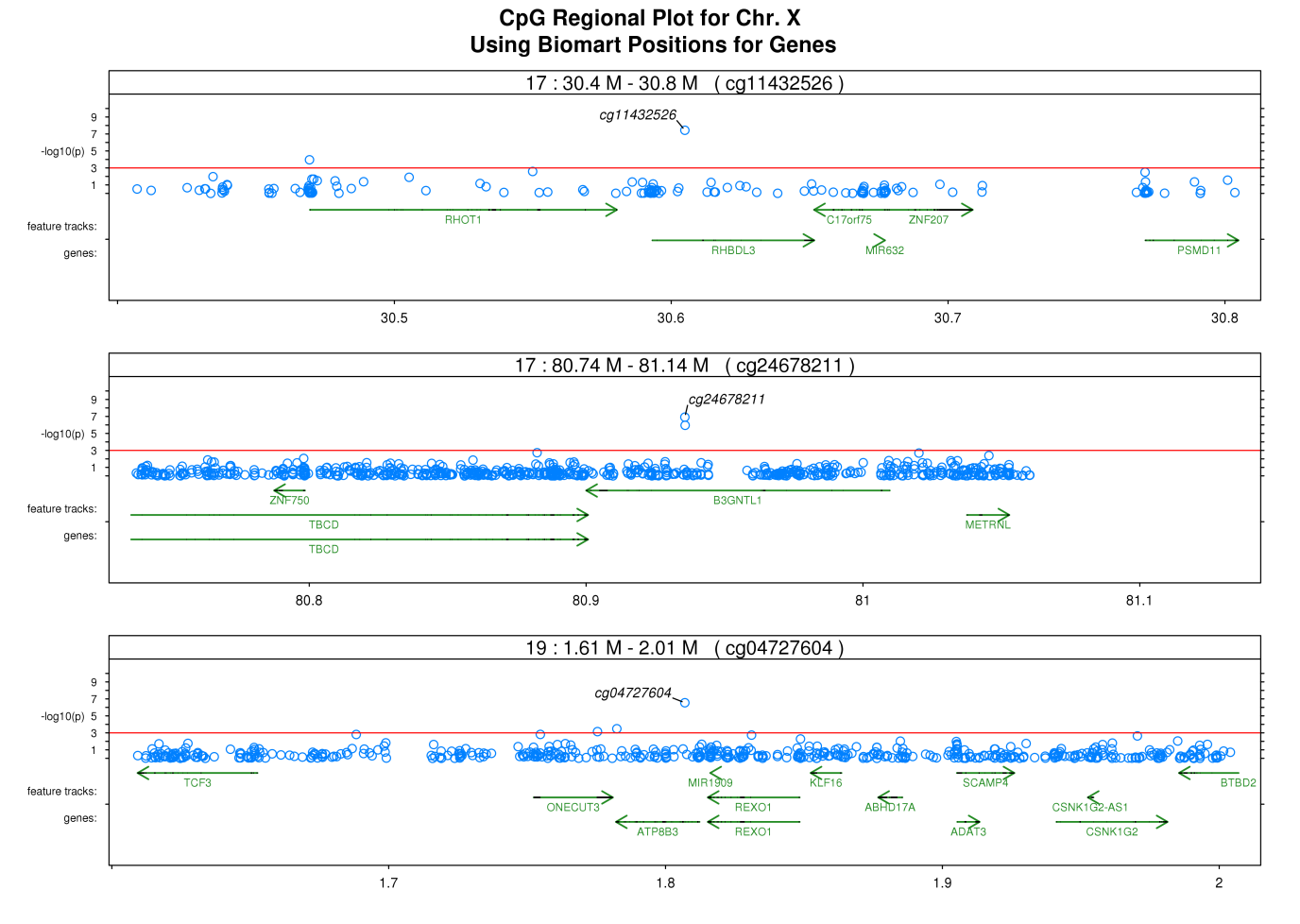 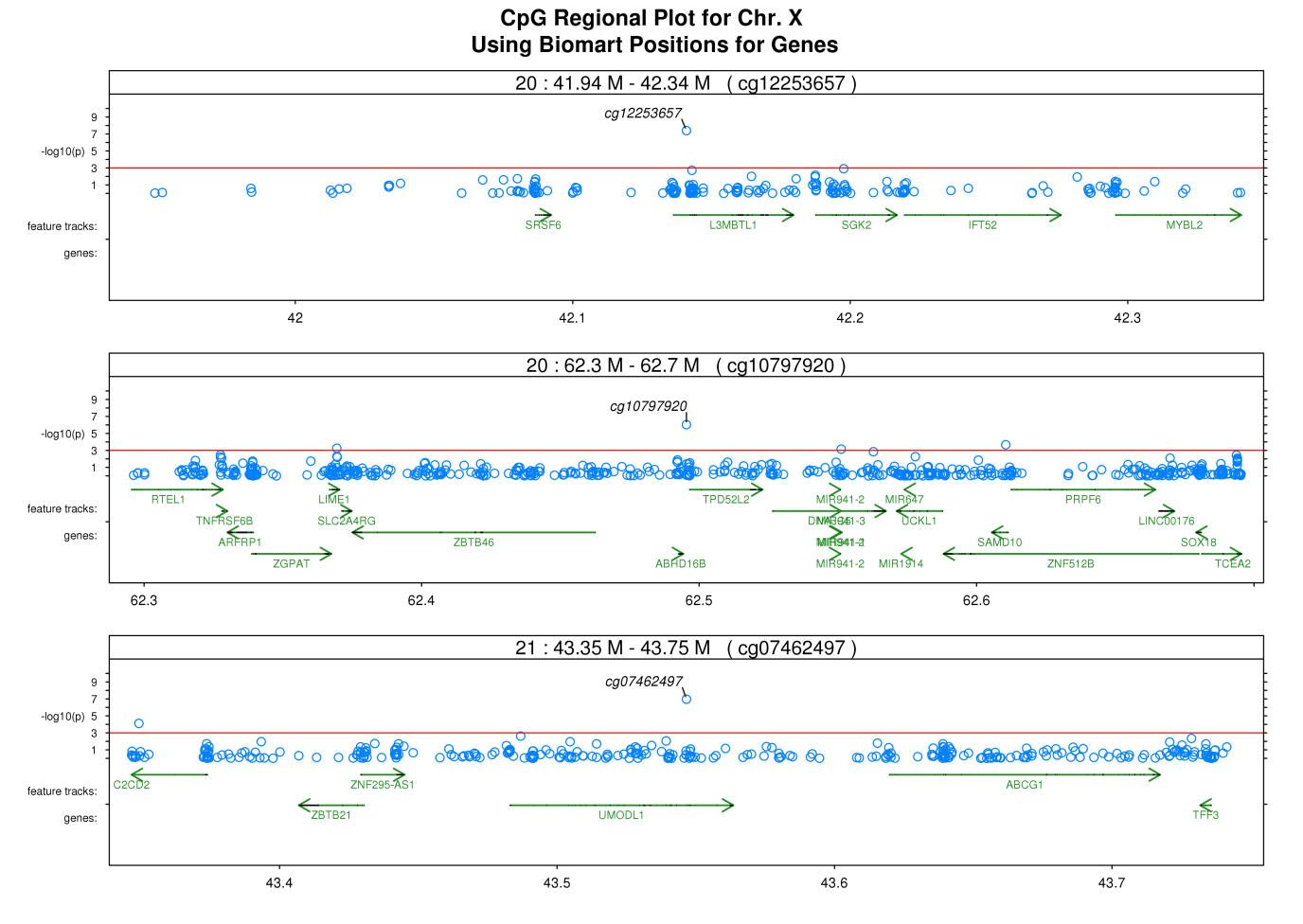 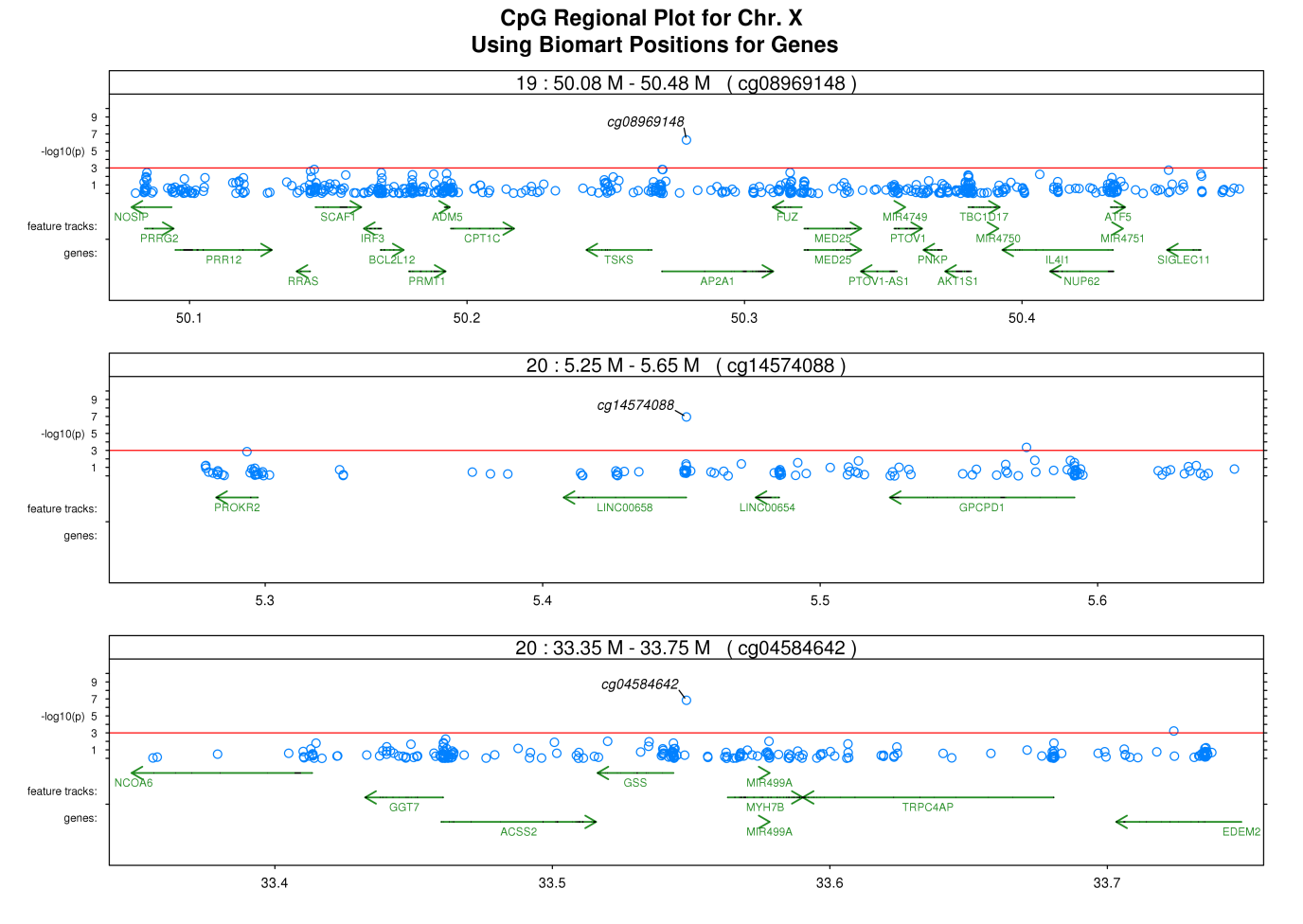 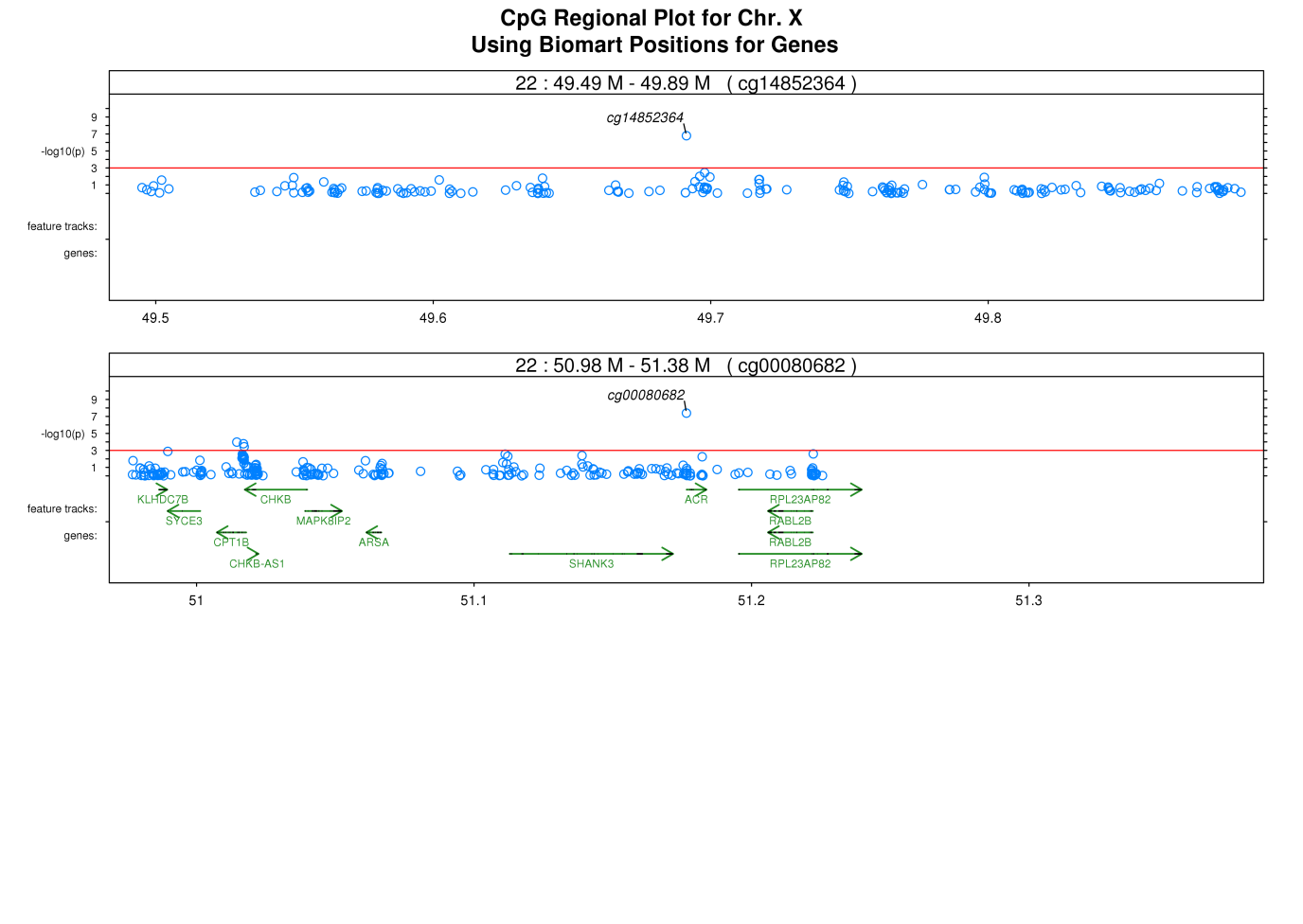 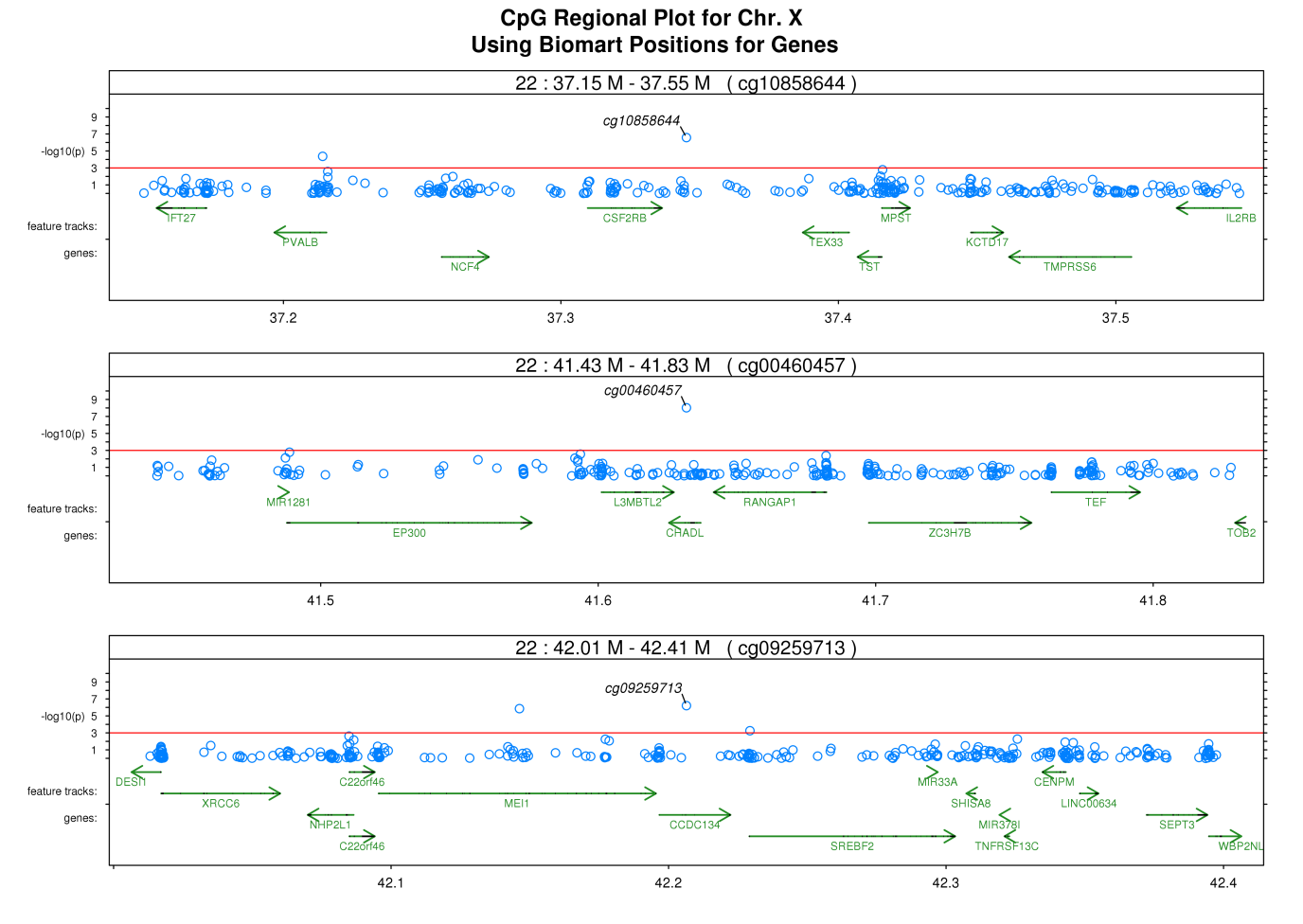 